PrefaceThis document was produced by the International Medical Device Regulators Forum. There are no restrictions on the reproduction or use of this document; however, incorporation of this document, in part or in whole, into another document, or its translation into languages other than English, does not convey or represent an endorsement of any kind by the International Medical Device Regulators Forum.Copyright 2023 by the International Medical Device Regulators Forum.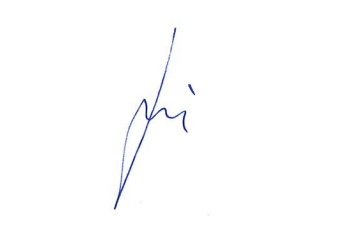 Andrzej Rys, IMDRF Chair ContentsPreface	4Introduction	5Scope	5Purpose	5Definitions	5Language requirements	7Other general notes	7Acronyms	8Hierarchy presentation	91.	Chapter 1 – Regional Administrative	152.	Chapter 2 – Submission Context	373.	Chapter 3 – Analytical performance and other evidence	624.	Chapter 4 – Clinical evidence	1055.	Chapter 5 – Labelling and promotional material	1146.	Chapter 6 – Quality management system	1217.	Document revision history	139PrefaceThe document herein was produced by the International Medical Device Regulators Forum (IMDRF), a voluntary group of global medical device regulators from around the world.  The document has been subject to consultation throughout its development.There are no restrictions on the reproduction, distribution or use of this document; however, incorporation of this document, in part or in whole, into any other document, or its translation into languages other than English, does not convey or represent an endorsement of any kind by the International Medical Device Regulators Forum. It is also worth noting that it is the intent of IMDRF to continue to monitor use of this structure and work to continually improve the documents.IntroductionThe Regulated Product Submission (RPS) proposal was endorsed as a New Work Item (NWI) by IMDRF at its inaugural meeting in Singapore (March 2012).  The proposal, as endorsed, included the objective of establishing a comprehensive harmonized structure for regulated medical device submissions. The submission content in this document is primarily organized to accommodate a submission package structured with nested folders. The best method to accommodate this type of nested folder structure is to prioritize where to place and find documents/information within multiple levels of folders. As a result, the order of content in this document is not intended to convey or describe the order in which content would be assembled or reviewed.  Instead, content is organized by type, which may in places follow the order of submission assembly or review. The primary Chapters are few in number to facilitate easier navigation.This document provides an internationally harmonized, modular, structure for use when filing medical device submissions to regulatory authorities for marketing.  This document is comprehensive in scope in that it defines the location of both common (IMDRF) and regional content for all submission types.  As a consequence, not all headings are required for all submission types and/or IMDRF jurisdictions. Revisions to this document since its initial release reflect input from the public and experience gained from use of the initial version.Scope This document was developed for in-vitro diagnostics medical device (IVD) regulatory submissions. Submissions to request approval to conduct clinical trials are not within the scope of this document. Companion Diagnostics are in scope for this document.The document is intended to provide guidance for industry with flexibility to adapt to the variety of products and future products.PurposeTo create a comprehensive submission structure that minimizes regional divergences and indicates where regional variation exists. This document is intended to provide guidance regarding the location of submission elements in the internationally defined structure. This document is not intended to introduce any new regulatory requirements; however, by virtue of being more transparent, it may appear to be introducing new requirements. DefinitionsAccessory – Means an article intended specifically by its manufacturer to be used together with a particular IVD medical device to enable or assist that device to be used in accordance with its intended use (see GHTF SG1 N71:2012). Be aware that each jurisdiction has a more specific definition.Common Content – The content shared by jurisdictions for the respective subchapter.Full Report - Typically includes a complete, detailed description of the objective of the assessment, the methods and procedures including when applicable why a regional or harmonized/recognized standard/guidance has or has not been complied with, study endpoint(s), pre-defined pass/fail criteria, deviations, results, discussion and conclusions, and may include data. Complete, detailed support of method selection, worst case justification, study endpoint selection, and pass/fail criteria should be included.Note: In some jurisdictions (e.g. EU), full reports are always required as evidence. This does not mean that manufacturers may not add summaries as explanation(s) why specific test reports are included or not included in a specific chapter; they may also include explanations why specific test methods were used or not used, or explanations why an outdated or newer standard was used to generate the test results.Regional Content – The specific content of each jurisdiction for the respective subchapter.  The content descriptions are divided according to each region that shares content of the respective subchapter.  If only one region uses the subchapter, the Regional Content will include the content descriptions for only that region.Submission – A regulatory submission can be any type of information related to a medical device regulatory process. This includes but is not limited to a request for approval/authorization to market a device, any communications relating to the original submission, and any request for modification to an existing approval. The submission types that will be accepted in the format described in this document will be dictated by regional policy.Note: Some regions may use Classification Matrices that further specify the required contents, please consult regional regulator websites for further information.Summary - A summary should include a brief synopsis of the (1) purpose, (2) methods, (3) acceptance criteria, (4) results and (5) discussion and conclusions. Outliers and deviations should be reported with the results. Results should be stated quantitatively with appropriate statistical context where applicable (e.g. value ± SD, confidence intervals, etc.).The summary should specifically address:Why the characteristic being evaluated is of interest;Why the particular methods are being used to evaluate the characteristic, if applicable including why a regional or harmonized/recognized standard/guidance has or has not been complied with;How the stated acceptance criteria and sample size are scientifically supported; What device was tested and how it relates to the devices that will be marketed;Why the tested components are representative of the range of devices that will be marketed;Whether the summary has been previously submitted and reviewed by the regulator, including identification of the device and the reference number for the submission; andThe extent to which the duties and functions of a study (e.g. testing, monitoring, etc.) have been conducted by an external organization (e.g. contract research organisation or individual contractor)Language requirementsEach jurisdiction has its own language requirements. Regional guidance should be sought to ensure that content is provided in a language that is acceptable for the jurisdiction to which the submission will be submitted. Any translated material submitted should be verified for accuracy.Other general notesThis outline of documentation is to support a smooth documentation process. It remains the applicant’s responsibility to ensure all regulatory requirements are met, and that clear and transparent evidence of conformity to these requirements are provided.Regional regulatory guidance will vary between the IMDRF member regulators and can be found in a variety of locations including the individual regulator’s laws, directives, regulations, guidance documents, etc. When any requirements are conflicting between this document and regional documents (e.g. the regional laws, directives, regulations, guidance documents), the regional requirement will take precedence.For the USFDA and ANVISA, regional regulatory guidance includes the categories (1) special controls in a device specific regulation, (2) device-specific guidance document, (3) special controls guidance, (4) special controls guideline, and/or (5) statutory or regulatory criteria.When submitting to the USFDA please refer to the current version of the following guidance documents to ensure the content for each heading and the overall electronic format of the submission is sufficient to be accepted for review by the USFDA. For example:Electronic Submission Template for Medical Device 510(k) Submissions Guidance for Industry and Food and Drug Administration StaffAcceptance and Filing Reviews for Premarket Approval Applications (PMAs):  Guidance for Industry and Food and Drug Administration StaffeCopy Program for Medical Device Submissions:  Guidance for Industry and Food and Drug Administration StaffFor the EU, manufacturers are required to draw up and keep up to date technical documentation for their devices (see Art. 10 (4) of Regulation (EU) 2017/746 on in vitro diagnostic medical devices (IVDR), i.e., the “technical documentation shall be such as to allow the conformity of the device with the requirements of this Regulation to be assessed. The technical documentation shall include the elements set out in Annexes II and III”. Implementing and delegated acts published under the IVDR as well as guidance documents endorsed by the Medical Device Coordination Group (MDCG) in accordance with Article 99 of the IVDR should be taken into account . The latest EN ISO version and related Annex Z of harmonised standards should be taken as reference to verify the correct presumption of conformity with the general safety and performance requirement of (GSPRs) of the IVDR.AcronymsHierarchy presentationThe following is a hierarchical presentation of the submission structure. The numbering should remain consistent regardless of whether the heading is required or not. For example, if heading 1.02 is not required for the submission type or jurisdiction, but headings 1.01 and 1.03 are, then the numbering would remain 1.01 followed by 1.03.Chapter 1 – Regional Administrative Chapter 2 – Submission ContextChapter 3 – Analytical performance and other evidenceChapter 4 – Clinical evidenceChapter 5 – Labelling and promotional materialChapter 6 – Quality management systemDocument revision historyFinal IMDRF/RPS WG/N13 FINAL:2024 (Edition 4)In Vitro Diagnostic Device Regulatory Submission Table of Contents (IVD ToC)Authoring GroupRegulated Product Submissions Table of Contents Working GroupANVISANational Health Surveillance Agency – BrazilCAPACorrective Action and Preventive ActionEMDNEuropean Medical Device NomenclatureEUEuropean UnionGMDNGlobal Medical Device NomenclatureHCHealth CanadaHSAHealth Sciences Authority – SingaporeIMDRFInternational Medical Device Regulators ForumJPJapanMDSAPMedical Device Single Audit ProgramMFDSMinistry of Food and Drug Safety - KoreaMHRAMedicines and Healthcare products Regulatory Agency - UKNBNotified BodyNMPANational Medical Products Administration – ChinaPMDAPharmaceuticals and Medical Devices Agency – JapanTGATherapeutic Goods Administration – AustraliaToCTable of ContentsUKUnited KingdomUSFDAUnited States Food and Drug AdministrationWHO PQWorld Health Organization Prequalification Team – Diagnostics AssessmentCHAPTER 1 – REGIONAL ADMINISTRATIVECHAPTER 1 – REGIONAL ADMINISTRATIVECHAPTER 1 – REGIONAL ADMINISTRATIVE1.01Cover LetterCover Letter1.02Submission Table of ContentsSubmission Table of Contents1.03List of Terms/AcronymsList of Terms/Acronyms1.04Application Form/Administrative InformationApplication Form/Administrative Information1.05Listing of Device(s)Listing of Device(s)1.06Quality Management System, Full Quality System or other Regulatory CertificatesQuality Management System, Full Quality System or other Regulatory Certificates1.07Free Sale Certificate/ Certificate of Marketing authorizationFree Sale Certificate/ Certificate of Marketing authorization1.08Expedited Review DocumentationExpedited Review Documentation1.09User FeesUser Fees1.10Pre-Submission Correspondence and Previous Regulator InteractionsPre-Submission Correspondence and Previous Regulator Interactions1.11Acceptance for Review ChecklistAcceptance for Review Checklist1.12Statements/Certifications/Declarations of ConformityStatements/Certifications/Declarations of Conformity1.12.01	Performance and Voluntary Standard	Performance and Voluntary Standard1.12.02	Environmental Assessment	Environmental Assessment1.12.03	Clinical Trial Certifications	Clinical Trial Certifications1.12.04	Indications for Use Statement with Rx and/or OTC designation Enclosure	Indications for Use Statement with Rx and/or OTC designation Enclosure1.12.05	Truthful and Accurate Statement	Truthful and Accurate Statement1.12.06	Declaration of Conformity	Declaration of Conformity1.13Letters of ReferenceLetters of Reference1.14Letter of AuthorizationLetter of Authorization1.15Other Regional Administrative InformationOther Regional Administrative InformationCHAPTER 2 – SUBMISSION CONTEXTCHAPTER 2 – SUBMISSION CONTEXTCHAPTER 2 – SUBMISSION CONTEXT2.01Chapter Table of ContentsChapter Table of Contents2.02General Summary of SubmissionGeneral Summary of Submission2.03Summary and Certifications for Regulatory Submissions Summary and Certifications for Regulatory Submissions 2.04Device Description Device Description 2.04.01	Comprehensive Device Description and Principle of Operation	Comprehensive Device Description and Principle of Operation2.04.02	Material Specifications	Material Specifications2.04.03	Description of Device Packaging	Description of Device Packaging2.04.04	History of Development	History of Development2.04.05	Reference and Comparison to Similar and/or Previous Generations of the Device	Reference and Comparison to Similar and/or Previous Generations of the Device2.04.06	Substantial Equivalence Discussion	Substantial Equivalence Discussion2.05Indications for Use and/or Intended UseIndications for Use and/or Intended Use2.05.01	Intended Use; Intended Purpose; Intended User; Indications for Use	Intended Use; Intended Purpose; Intended User; Indications for Use2.05.02	Intended Environment/Setting for use 	Intended Environment/Setting for use 2.05.03	Pediatric Use	Pediatric Use2.05.04	Limitations/Contraindications for Use	Limitations/Contraindications for Use2.06Global Market HistoryGlobal Market History2.06.01	Global Market History	Global Market History2.06.02	Incident Reports and Recalls	Incident Reports and Recalls2.06.03	Sales, Incident and Recall Rates	Sales, Incident and Recall Rates2.06.04	Evaluation/Inspection Reports	Evaluation/Inspection Reports2.07Post-Market Study PlansPost-Market Study Plans2.08Risk ManagementRisk Management2.09Essential Principles (EP) ChecklistEssential Principles (EP) Checklist2.10StandardsStandards2.10.01List of Standards and Guidance DocumentsList of Standards and Guidance Documents2.10.02Declaration and/or Certification of ConformityDeclaration and/or Certification of Conformity2.11Other Submission Context InformationOther Submission Context InformationCHAPTER 3 – ANALYTICAL PERFORMANCE AND OTHER EVIDENCECHAPTER 3 – ANALYTICAL PERFORMANCE AND OTHER EVIDENCECHAPTER 3 – ANALYTICAL PERFORMANCE AND OTHER EVIDENCE3.013.01Chapter Table of Contents3.023.02Chapter Retired3.033.03Chapter Retired3.043.04Chapter Retired3.04.013.04.01Chapter Retired3.04.023.04.02Chapter Retired3.053.05Analytical Performance3.05.013.05.01	Stability of Sample(s)3.05.01.013.05.01.01[Study description, study identifier, date of initiation, date of completion]3.05.01.01.013.05.01.01.01			Summary3.05.01.01.023.05.01.01.02			Full Report3.05.01.01.033.05.01.01.03			Statistical Data3.05.023.05.02	Validation of Specimens3.05.02.013.05.02.01[Study description, study identifier, date of initiation, date of completion]3.05.02.01.013.05.02.01.01			Summary3.05.02.01.023.05.02.01.02			Full Report3.05.02.01.033.05.02.01.03			Statistical Data3.05.033.05.03Metrological traceability of calibrator and control material values3.05.03.013.05.03.01[Study description, study identifier, date of initiation, date of completion]3.05.03.01.013.05.03.01.01			Summary3.05.03.01.023.05.03.01.02			Full Report3.05.03.01.033.05.03.01.03			Statistical Data3.05.043.05.04	Accuracy of Measurement3.05.04.013.05.04.01		Trueness3.05.04.01.013.05.04.01.01[Study description, study identifier, date of initiation, date of completion]3.05.04.01.01.013.05.04.01.01.01				Summary3.05.04.01.01.023.05.04.01.01.02				Full Report3.05.04.01.01.033.05.04.01.01.03				Statistical Data3.05.04.023.05.04.02		Precision (Repeatability and Reproducibility)3.05.04.02.013.05.04.02.01[Study description, study identifier, date of initiation, date of completion]3.05.04.02.01.013.05.04.02.01.01				Summary3.05.04.02.01.023.05.04.02.01.02				Full Report3.05.04.02.01.033.05.04.02.01.03				Statistical Data3.05.053.05.05	Analytical Sensitivity3.05.05.013.05.05.01[Study description, study identifier, date of initiation, date of completion]3.05.05.01.013.05.05.01.01				Summary3.05.05.01.023.05.05.01.02				Full Report3.05.05.01.033.05.05.01.03				Statistical Data3.05.063.05.06	Analytic Specificity3.05.06.013.05.06.01[Study description, study identifier, date of initiation, date of completion]3.05.06.01.013.05.06.01.01			Summary3.05.06.01.023.05.06.01.02			Full Report3.05.06.01.033.05.06.01.03			Statistical Data3.05.073.05.07	High Dose Hook Effect3.05.07.013.05.07.01[Study description, study identifier, date of initiation, date of completion]3.05.07.01.013.05.07.01.01			Summary3.05.07.01.023.05.07.01.02			Full Report3.05.07.01.033.05.07.01.03			Statistical Data3.05.083.05.08	Measuring Range of the Assay3.05.08.013.05.08.01[Study description, study identifier, date of initiation, date of completion]3.05.08.01.013.05.08.01.01			Summary3.05.08.01.023.05.08.01.02			Full Report3.05.08.01.033.05.08.01.03			Statistical Data3.05.093.05.09	Validation of Assay Cut-off3.05.09.013.05.09.01[Study description, study identifier, date of initiation, date of completion]3.05.09.01.013.05.09.01.01			Summary3.05.09.01.023.05.09.01.02			Full Report3.05.09.01.033.05.09.01.03			Statistical Data3.05.103.05.10	Validation of the Assay Procedure3.05.10.013.05.10.01[Study description, study identifier, date of initiation, date of completion]3.05.10.01.013.05.10.01.01			Summary3.05.10.01.023.05.10.01.02			Full Report3.05.10.01.033.05.10.01.03			Statistical Data3.063.06Other Studies3.06.01 3.06.01 Electrical Systems: Safety, Mechanical and Environmental Protection, and Electromagnetic Compatibility3.06.01.013.06.01.01[Study description, study identifier, date of initiation, date of completion]3.06.01.01.013.06.01.01.01			Summary3.06.01.01.023.06.01.01.02			Full Report3.06.01.01.033.06.01.01.03			Statistical Data3.06.023.06.02Software/Firmware/Programmed or programmable 		medical devices 3.06.02.013.06.02.01		Software/Firmware Description3.06.02.023.06.02.02		Risk Management File (including Hazard Analysis)3.06.02.033.06.02.03		Software Requirement Specification (SRS)3.06.02.043.06.02.04		System and Software Architecture Design (SAD) Chart3.06.02.053.06.02.05		Software Design Specification (SDS)3.06.02.063.06.02.06		Traceability Analysis3.06.02.073.06.02.07		Software Life Cycle Process Description / Software 			Development, Configuration Management, and 			Maintenance Practices3.06.02.083.06.02.08		Software Testing as Part of Verification and Validation3.06.02.093.06.02.09		Software Version / Revision Level History3.06.02.103.06.02.10		Unresolved Software Anomalies3.06.02.113.06.02.11Cybersecurity3.06.02.123.06.02.12Interoperability3.06.033.06.03	Cleaning and Disinfection Validation3.06.03.013.06.03.01[Study description, study identifier, date of initiation, date of completion]3.06.03.01.013.06.03.01.01			Summary3.06.03.01.023.06.03.01.02			Full Report3.06.03.01.033.06.03.01.03			Statistical Data3.06.043.06.04	Usability/Human Factors3.06.04.013.06.04.01[Study description, study identifier, date of initiation, date of completion]3.06.04.01.013.06.04.01.01			Summary3.06.04.01.023.06.04.01.02			Full Report3.06.04.01.033.06.04.01.03			Statistical Data3.06.053.06.05	Stability of the IVD3.06.05.013.06.05.01		Claimed Shelf-life3.06.05.01.013.06.05.01.01[Study description, study identifier, date of initiation, date of completion]3.06.05.01.01.013.06.05.01.01.01				Summary3.06.05.01.01.023.06.05.01.01.02				Full Report3.06.05.01.01.033.06.05.01.01.03				Statistical Data3.06.05.023.06.05.02		In Use Stability3.06.05.02.013.06.05.02.01[Study description, study identifier, date of initiation, date of completion]3.06.05.02.01.013.06.05.02.01.01				Summary3.06.05.02.01.023.06.05.02.01.02				Full Report3.06.05.02.01.033.06.05.02.01.03				Statistical Data3.06.05.033.06.05.03		Shipping Stability3.06.05.03.013.06.05.03.01[Study description, study identifier, date of initiation, date of completion]3.06.05.03.01.013.06.05.03.01.01				Summary3.06.05.03.01.023.06.05.03.01.02				Full Report3.06.05.03.01.033.06.05.03.01.03				Statistical Data3.073.07Analytical Performance and Other Evidence Bibliography3.083.08Other Evidence3.08.013.08.01[Study description, study identifier, date of initiation, date of completion]3.08.01.013.08.01.01		Summary3.08.01.023.08.01.02		Full Report3.08.01.033.08.01.03		Statistical DataCHAPTER 4 – CLINICAL EVIDENCECHAPTER 4 – CLINICAL EVIDENCECHAPTER 4 – CLINICAL EVIDENCE4.01Chapter Table of ContentsChapter Table of Contents4.02Overall Clinical Evidence SummaryOverall Clinical Evidence Summary4.02.01	Expected Values/Reference Ranges	Expected Values/Reference Ranges4.02.02	Clinical Evidence Evaluation Report	Clinical Evidence Evaluation Report4.02.03	Device Specific Clinical Studies	Device Specific Clinical Studies4.02.03.01[Study description, protocol #, date of initiation, date of completion][Study description, protocol #, date of initiation, date of completion]4.02.03.01.01			Clinical Study Summary			Clinical Study Summary4.02.03.01.02			Clinical Study Report			Clinical Study Report4.02.03.01.03			Clinical Study Data			Clinical Study Data4.02.04Clinical Literature Review and Other Reasonable Known InformationClinical Literature Review and Other Reasonable Known Information4.03Informed Consent InformationInformed Consent Information4.04Investigators Sites and IRB contact informationInvestigators Sites and IRB contact information4.05Real World Data (RWD)Real World Data (RWD)4.06Post-Market Surveillance DataPost-Market Surveillance Data4.07Other Clinical EvidenceOther Clinical EvidenceCHAPTER 5 – LABELLING AND PROMOTIONAL MATERIALCHAPTER 5 – LABELLING AND PROMOTIONAL MATERIALCHAPTER 5 – LABELLING AND PROMOTIONAL MATERIAL5.01Chapter Table of ContentsChapter Table of Contents5.02Product/Package LabelsProduct/Package Labels5.03Package Insert/Instructions for UsePackage Insert/Instructions for Use5.04e-labellinge-labelling5.05Patient LabellingPatient Labelling5.06Technical and/or Operators ManualTechnical and/or Operators Manual5.07Product BrochuresProduct Brochures5.08Other Labelling and Promotional MaterialOther Labelling and Promotional MaterialCHAPTER 6 – QUALITY MANAGEMENT SYSTEMCHAPTER 6 – QUALITY MANAGEMENT SYSTEMCHAPTER 6 – QUALITY MANAGEMENT SYSTEM6.01Cover LetterCover Letter6.02Chapter Table of ContentsChapter Table of Contents6.03Product Descriptive InformationProduct Descriptive Information6.04General Manufacturing InformationGeneral Manufacturing Information6.05Required FormsRequired Forms6.06Quality management systemQuality management system6.07Management responsibilitiesManagement responsibilities6.08Resource managementResource management6.09Planning of Product Realization and Customer Related ProcessesPlanning of Product Realization and Customer Related Processes6.10Design and developmentDesign and development6.11PurchasingPurchasing6.12Production and service controlsProduction and service controls6.13Control of monitoring and measuring equipment Control of monitoring and measuring equipment 6.14QMS measurement, analysis and improvementQMS measurement, analysis and improvement6.15Device Specific Quality PlanDevice Specific Quality Plan6.16Quality management system verification documentQuality management system verification document6.17Other Quality System InformationOther Quality System InformationRow IDRegions & LevelRegions & LevelHeading Common ContentRegional Content1.01IMDRF1Cover LetterThe cover letter should state applicant or sponsor name and/or their authorized representative/s, the type of submission, the common name of the device (if applicable), device trade name or proprietary name (both of the base device and a new name if one is given to the new version/model of the device) and include the purpose of the application, including any changes being made to existing approvals.If applicable and accepted by the regulator, it should include information pertaining to any Master Files referenced by the submission. If applicable, acknowledgement that a device sample has been submitted or offered alternatives to allow the regulator to view or access the device (when the regulator requests a sample). If the submission is requesting approval of a change that is the result of CAPA due to a recall, this should be stated.If the submission is in response to a request for information from the regulator this should be stated and the date of that letter should be included as well as any reference number(s). If the submission is unsolicited information (where accepted), this should be stated and any related reference number(s) provided. Identification of the regulatory jurisdiction(s) in which marketing is sought. NOTE: The cover letter should not contain any detailed scientific information.EUConsult relevant Notified Body (NB).USFDA PMA and 510(k) mailing address,official correspondent(s),phone/fax number(s),email addresscover letter shall be signed by applicant and an authorized rep (if the applicant does not reside or have a place of business in US) – 21 CFR 814.20(a) (PMA Only)Device class and panel or classification regulation or statement that the device has not been classified with rationale for that conclusion (510(k) only)TGAThe covering letter of application should be prepared on company letterhead and include;Submission or Application ID that is generated electronically when completing the application form in TGA Business services portal.Contact details of the person authorised to liaise with TGA during the evaluation processSigned by the authorised person for the companyWhere applicable, details about the similarities and differences between the new device and the predicate device in a tabular format with respect to their design, construction, materials (including formulation), intended purpose, administration, packaging materials, sterilisation process and shelf-lifeWhere a reduction of assessment fees is sought, a written request for reduced fees must be provided detailing each of the relevant application ID numbers to be considered for abridged assessment fees; and an explanation on why and how the assessment can be abridged. Refer to guidance on the TGA website: https://www.tga.gov.au/publication/reduction-assessment-fees-medical-devices1.02IMDRF1Submission Table of Contents
Includes at least level 1 & 2 headings for the entire submission Specifies the page number for each item referred to in the table.NOTE: Refer to the Pagination Section of this document for information about submission pagination.1.03IMDRF1List of Terms/AcronymsTerms or acronyms used in the submission that require definition, should be defined here.1.04ANVISA, NMPA, EU, HC, JP, TGA, USFDA, WHO PQ1Application Form/Administrative InformationANVISAANVISA’s Online Application Form containing general information related to the application shall be filled out by the authorized representative.EUNBs will each have their application form, including details of manufacturer (per IVDR Article 2 (23)), manufacturer’s SRN (per IVDR Article 28), details of authorised representative if manufacturer not resident in EU (per IVDR Article 2 (25)), route to conformity (refer to IVDR Article 48), device details including classification (per IVDR Annex VIII) and European Medical Device Nomenclature (EMDN) code (per IVDR Article 23), details of design and manufacturing sites and subcontractor/supplier sites and copies of certificates.The application form should be signed by the manufacturer or an authorised representative. Content of technical documentation is determined by IVDR Annexes II and III. See also section “Other general notes” on page 7. Consult relevant NB for guidance on documentation submissions.HCHealth Canada application forms should be included here.
JPPMDA’s “Application form” – from https://www.pmda.go.jpNMPA                                                                                                                                                         Application form shall be filled out and submitted on lineTGAApplication forms to include administrative data of the applicant, application scope (including applicable conformity assessment procedure and type of application (initial, substantial change notification and application or recertification)), current certification details, manufacturer details, critical supplier details and device details including device classification. Refer to www.tga.gov.au for the most up to date information.WHO PQWHO PQ applications refer to:http://www.who.int/diagnostics_laboratory/evaluations/Application/en/1.05ANVISA, NMPA, HC, HSA, TGA, USFDA1Listing of Device(s)A table listing each variant/model/configuration/component/accessory that is the subject of the submission and the following information for each:the identifier (e.g. bar code, catalogue, model or part number, UDI)a statement of its name/description (e.g. Trade name, size, intended use)NOTE: A model/variant/configuration/component/accessory of a device has common specifications, performance and composition, within limits set by the applicant. Typically each item listed should be available for sale. For example, if everything is sold as part of a kit, then this list would only include the kit. You do not need to list all components that may be sold within a kit/set, unless the component is available for sale independently of the kit.ANVISAThe grouping (family) of in vitro medical devices may apply and shall be in compliance with the requirements set in the specific regulation. RussiaAny model/variant/configuration of device(s) listed should be limited (covered) by a single Global Medical Device Nomenclature (GMDN) Code and Term. The components within a kit/set can have their own GMDN Codes/Terms.TGAFor all classes of devices the applicant needs to include: The Global Medical Device Nomenclature (GMDN) Code and TermThe classification and the applicable classification rule For Class 4 IVDs (other than Class 4 Immunohematology reagents) and Companion diagnostics this table should also identify the following:Unique Product Identifiers (see the Therapeutic Goods (Medical Devices) Regulations 2002). For Class 4 IVDs that are IHRs, the name of each individual product included in the application.HSAThe list of devices to be included in an application is to be submitted in an excel sheet format and inclusion of devices should be based on grouping criteria specified in GN-12 guidance document. The excel format “Annex 2 for GN17 and GN18 List of Configurations” is available online at www.hsa.gov.sg.JPFor devices that fit the definition of a JMDN code, the applicant needs to include the Japanese Medical Device Nomenclature (JMDN) Code and Term.For medical devices that do not fit the definition of a JMDN code, the applicant needs to include a Dummy Code and TermJMDN information is available at https://www.std.pmda.go.jp/stdDB/index_en.html.1.06ANVISA, NMPA, EU, HC, HSA, TGA, WHO PQ1
Quality Management System, Full Quality System or other Regulatory CertificatesANVISAGood Manufacturing Practice Certificate (GMPC) issued by ANVISA covering the product range. This document or the requirement protocol number must be provided by the authorized representative at the time of application.A product registration or a submission for change/inclusion of the manufacturer of products in classes III or IV requires a valid GMP certificate issued by ANVISA. However, review of the submission may be initiated prior to GMP certification. In such cases, the document proving that the application for GMP certification has been submitted to ANVISA must be provided, indicating the name of the manufacturer, the address of the site to be certified and the identification number of the GMP certification application to ANVISA. The registration or amendment shall be approved only after the GMP certificate has been issued.A valid GMP certificate issued by ANVISA is also required for renewal of product registration of products in classes III or IV. The document proving that the GMP certificate has been applied to ANVISA will be accepted if the GMP certificate has not been issued yet. However, if the outcome of the GMP certification process results in a rejection, the registration of the product will be canceled.NMPA                                                                                                                                                                 a) Domestic applicant shall provide:                                                                                                        Copies of the duplicate of Enterprise Business License or the Legal Person Certificate of Public Institution.         Where production is entrusted to another enterprise, the qualification document of the entrusted enterprise (a copy of the duplicate of Enterprise Business License), the entrustment contract and the quality assurance agreement shall be provided.                                            b) Imported Medical Device applicant shall provide: Enterprise qualification certificate: the certificate that is issued by the competent authority for enterprise registration or the competent authority for medical devices in the country (region) where the overseas applicant is registered, and can prove that the overseas applicant exists and has the corresponding medical device production qualification; or the certificate that is issued by a third-party certification authority and can prove that the overseas applicant has the corresponding medical device production qualification.        Where production is entrusted to another enterprise, the qualification document of the entrusted enterprise, the entrustment contract and the quality assurance agreement shall be provided.                                         EUIf manufacturer holds IVDD or IVDR certificate(s) issued by another NB covering the products in the application.If manufacturer does not hold EN ISO 13485 with the NB, the EN ISO 13485 certificate/s will need to be provided.Where submission relates to eg application for Type Testing where the Product Quality System is issued by another NB, the IVDR certificate(s) covering the product/s in the application will also be provided.HCHealth Canada will only accept MDSAP certificates that have been issued by recognized auditing organizations. TGACopies of any current TGA or other regulatory authority certification, including full audit or surveillance reports, technical reports ((e.g. IVDR certification report, details of MDSAP certification held), referenced within the submission or required for the submission type. The referenced certificate requirements will vary based on the submission type and device classification - refer to TGA guidance for these requirements.WHO PQCopy of the quality management system certificate certifying that the quality management system under which the device is designed and manufactured satisfies ISO 13485, Medical devices - Quality management systems  - ISO 13485 certificates that are provided must state the scope of products it covers.HSAISO 13485 certificates are to be provided for manufacturing and sterilisation sites of finished devices. For sites without ISO 13485 certification, comparable audit reports for the actual site e.g. US FDA Quality Systems Regulations or Japan MHLW Ordinance 169 can be submitted.1.07NMPA, HSA1Free Sale Certificate/ Certificate of Marketing authorizationList of the Regulatory Authorities that have provided current regulatory approval for the supply of this product in their country/region of authority Details of the type of regulatory approval obtained from each Regulatory Authority Current evidence of the regulatory approval, such as certificates provided by the Regulatory AuthorityCopies can be certified by a notary public or by the manufacturer. The manufacturer may be asked to present the original copy at any time. Information relating to export-only regulatory approvals should be clearly identifiable as export-only approvals. NMPA                                                                                                                                                               a) Imported Medical Device applicant shall provide: The certificate issued by the competent authority for medical devices of the country (region) where the overseas applicant is registered or where the production address is located that permits the marketing of the product, and the innovative medical device that has not been marketed in the country (region) where the overseas applicant is registered or the production address is located may not be submitted.If the country (region) where the overseas applicant is registered or the production address is located does not manage this product as medical device, the applicant needs to provide the relevant certificates, including the certificate issued by the said country (region) permitting the marketing of this product. Innovative medical devices that have not been marketed in the country (region) where the overseas applicant is registered or the production address is located may not be submitted.HSAWhere available, approval letters or certificates of marketing authorisation from our reference regulatory agencies (Health Canada, Japan MHLW, US FDA, TGA, and EU NB) can be submitted.1.08HSA NMPA, TGA1Expedited Review DocumentationHSAFor applications with approvals from HSA’s reference regulatory agencies and applying for faster evaluation routes, following information is required:a) Declaration of no safety issues globally (refer to GN-15 for the template)b) Proof of marketing history in the independent reference regulatory agency’s jurisdictions i.e. Invoice with date, proof of sale or a declaration on marketing history (refer to GN-15 for the declaration template)Refer to GN-15 available at www.hsa.gov.sg for more informationNMPAa)For the registration application of medical devices reviewed and approved in accordance with the Special Review Procedure for Innovative Medical Devices, relevant explanations on passing the review for innovative medical devices shall be submitted.b) For the registration application of medical devices reviewed and approved in accordance with the Emergency Review and Approval Procedure for Medical Devices, relevant explanations on passing the emergency review and approval of medical devices shall be submitted.TGAWhere a priority applicant determination has been made for an application for a conformity assessment certificate issued by the TGA, the following information is required:Notification of the delegate’s decision of priority applicant determination More information is available at: https://www.tga.gov.au/resource/priority-applicant-guidelines-medical-devices-including-ivds1.09ANVISA, HC, USFDA, WHO PQ1User FeesANVISAUser fee form must be obtained by the authorized representative at the time of application. It will not be available in advance to include here. HCHealth Canada user fee forms should be included here.USFDA PMA and 510(k)FDA User Fee Form 3601WHO PQAttestation of fee payment. JPAttach a copy of receipt of the user fee payment to the application form.Information about user fee available at;https://www.pmda.go.jp/review-services/drug-reviews/user-fees/0001.html1.10IMDRF1Pre-Submission Correspondence and Previous Regulator InteractionsDuring the product lifecycle, pre-submission correspondence, including teleconferences or meetings, may be held between the regulator and the applicant.  Further, the specific subject device may have been subject to previous regulatory submissions to the regulator. The contents should be limited to the subject device as similar devices are addressed in other areas of the submission.  If applicable, the following elements should be provided:List prior submissions or pre-submissions where regulator feedback was providedFor previous regulatory submission, include identification of applicable submission reference number.For any pre-submission activities that have not previously been assigned any tracking/reference number, include the information package that is submitted prior to pre-submission meetings, the meeting agenda, any presentation slides, final meeting minutes, responses to any action items arising from the meetings, and any email correspondence related to specific aspects of the application.Issues identified by the regulator in prior submissions (i.e., clinical study applications, withdrawn/deleted/denied regulatory submission) for the subject device.Issues identified and advice provided by the regulator in pre-submission interactions between the regulator and the applicant/sponsor.Explain how and where the prior advice was addressed within the submission.ORAffirmatively state there has been no prior submissions and/or pre-submission interactions for the specific device that is the subject of the current submission.NOTE
The scope of this section is limited to the particular regulator to which the submission is being submitted (e.g. Health Canada does not need pre-submission information relating to interactions with ANVISA).1.11TGA, USFDA, WHO PQ1Acceptance for Review ChecklistUSFDA PMAComplete the checklist and provide section and pages numbers indicating where every item on the check is addressed in the submission.  See Appendix A of the Acceptance and Filing Reviews for Premarket Approval Applications (PMAs): Guidance for Industry and Food and Drug Administration Staff Guidance
TGAIncludes the Supporting data checklists.WHO PQWHO requests submission of a Product Dossier Checklist to be completed by the manufacturer which provides dossier sections and page numbers indicating where every item on the checklist is addressed in the submission.  Refer to: http://www.who.int/diagnostics_laboratory/evaluations/140701_pqdx_049_dossier_checklist_v2.pdf?ua=1NOTE: This provides the reviewer with a quick guide to where evidence for one requirement may be found throughout the dossier.1.12ANVISA, HC, EU, TGA, USFDA1Statements/Certifications/Declarations of ConformityNO CONTENT AT THIS LEVELNO CONTENT AT THIS LEVEL1.12.01USFDA2Chapter RetiredContent redundant with 2.101.12.02USFDA2Environmental AssessmentUSFDA PMAIf claiming categorical exclusion, information to justify the exclusionORProvide the environmental assessment (only required for devices that present new environmental concerns)1.12.03USFDA2Clinical Trial CertificationsUSFDA PMA and 510(k)Certification of Compliance with Requirements of ClinicalTrials.gov (Form FDA 3674)Financial Certification or Disclosure Statement (Form FDA 3454 and Form FDA 3455) 1.12.04USFDA2Indications for Use Statement with Rx and/or OTC designation EnclosureUSFDA 510(k)Use FDA Form 3881 1.12.05ANVISA, NMPA, HC, TGA, USFDA, WHO PQ2Truthful and Accurate StatementANVISAA dated statement signed by the legal representative and technical manager of the authorized representative must be submitted at the time of application. The statement must certify that the information provided in the application is true and that the information provided in the attached documents is correct and complete.NMPAThe authenticity of the documents submitted (domestic product materials are issued by the applicant and imported product materials are issued by the applicant and the agent respectively) shall be guaranteed.HCThe attestation that statements in the application are true and that the information provided in this application and in any attached documentation is accurate and complete is a component of the application form. Consult current Health Canada guidance for specific language.TGA Conformity Assessment - Manufacturer's statutory declarationA statutory declaration is a written statement allowing a person to declare something to be true. The declaration is signed in the presence of a witness. Giving false or misleading information as part of a statutory declaration is a criminal offence under the Criminal Code.Manufacturer Statutory DeclarationsStatements of undertaking by the manufacturer as required by conformity assessment procedures set in the Therapeutic Goods (Medical Devices) Regulations 2002USFDA 510(k)Truthful and Accurate statement per 21 CFR 807.97(k). Text:I certify that, in my capacity as (the position held in company) of (company name), I believe to the best of my knowledge, that all data and information submitted in the premarket notification are truthful and accurate and that no material fact has been omitted.NOTE: Signed by a responsible person of the firm (not a consultant)WHO PQa) A signed Manufacturer Declaration WHO Document PQDx_049 “Product Dossier Checklist” attesting that all the information provided in this product dossier is current and correct. b) A letter attesting that the content of the electronic version is an exact duplicate of the printed copy.1.12.06NMPA, EU, HSA, JP, TGA2Declaration of ConformityAs part of the conformity assessment procedures, the manufacturer of a medical device is required to make a Declaration of Conformity that declares that the device complies with:the applicable provisions of the Essential Principles/Requirementsthe classification rulesan appropriate conformity assessment procedureEUSee IVDR Annex IV and Article 17 for requirements.NMPAApplicants shall make statement on the following contents:a) The proposed product shall meet the requirements of the Measures for the Administration of Registration and Filing of Medical Devices and other relevant regulations.b) The proposed product shall meet the requirements related to the classification in the Rules for the Classification of Medical Devices.c) The proposed product conforms to the current national standards and industry standards. Also, a list of conforming to standards shall be provided.JPDeclaration and/or certificate that the relevant product is manufactured to conform to the essential principles and/or the quality management system. The applicant is advised to prepare the declaration of conformity according to ISO 17050-1 “Conformity Assessment - Supplier’s Declaration of Conformity - Part 1: General Requirement.”TGAThe wording of the Declaration of Conformity will depend on the conformity assessment procedure chosen by the manufacturer. Templates for each of the four possible types of Declarations of Conformity under Schedule 3 of the Therapeutic Goods (Medical Devices) Regulations 2002 are available at  Australian declaration of conformity templates (medical devices) | Therapeutic Goods Administration (TGA).HSAThere is an online declaration of conformity to safety, quality and efficacy requirements that every applicant submits on our MEDICS online system at the point of submission of the application. In addition, the Singapore Declaration of Conformity – refer to GN-11 available at www.hsa.gov.sg, is to be submitted. Alternatively, the Declaration of Conformity for the devices with marketing authorisation from reference regulatory agencies (e.g. EC DoC) can be submitted. 1.13IMDRF1Letters of ReferenceWhere applicable, letter from the owner of any separate document referenced in the submission (e.g. Master File or previous regulatory submission), granting access to the information in the referenced document. The letter should include the information of the applicant who cited the separate document (e.g. Master File or previous regulatory submission), the product name, the document number that has been filed, and the page number/chapter information of the separate document authorized to be cited.1.14ANVISA, NMPA, HSA1Letter of AuthorizationANVISALetter of authorization from the manufacturer authorizing the local representative to submit the application to ANVISA and place its product on the Brazilian market, according to the template available at www.anvisa.gov.br.NMPAa) When the imported medical device registrant applies for registration through its foreign-invested enterprise established within the territory of China in accordance with relevant provisions on the production of imported medical devices in enterprises within the territory of China, the applicant shall submit not only the letter of statement or authorization showing the consent of the imported medical device registrant for the registration application, but also the documents explaining the relationship (including legal liability) between the applicant and the imported medical device registrant, with relevant agreements, quality liability documents, equity certificates, etc. attached.b) Copies of the Power of Attorney and Letter of Commitment of the appointed agent within the territory of China and the duplicate of Business License.HSALetter of Authorisation of Registrant by the Product Owner for all the products to be registered, using the latest template as per GN-15 Letter of Authorisation template – available at www.hsa.gov.sgRegistrant refers to a Singapore-based company that is registered with the Accounting and Corporate Regulatory Authority (ACRA) of Singapore and Product owner refers to the legal manufacturer of the device.1.15IMDRF1Other Regional Administrative InformationHeading for other administrative information that may be important to the submission but that does not fit in any of the other headings of this chapter.NOTE: To ensure all elements of your submission are adequately reviewed, please be sure that any content placed here does not belong under any heading described above.Row IDRegions & LevelRegions & LevelHeading Common ContentRegional Content2.01IMDRF1Chapter Table of ContentsIncludes all headings and sub-headings for the chapter.Specifies the page number for each item referred to in the table.2.02IMDRF1General Summary of SubmissionStatement of the device type (e.g. Tacrolimus test system, blood specimen collection device, calibrator) and name (e.g. trade name, proprietary name), its general purpose, and a high-level summary of key supporting evidence (i.e. studies that are unique to the risks of this device type).Summary of submission, includingThe type of submission (e.g. new, amendment, change of existing application, renewal);if amendment/supplement, the reason of the amendment/supplement;if a change to existing approval, description of the change requested (e.g. changes in design, performance, indications, changes to manufacturing processes, manufacturing facilities, suppliers);any high-level background information or unusual details that the manufacturer wishes to highlight in relation to the device, its history or relation to other approved devices or previous submissions (provides context to submission).ANVISAIf renewal, amendment or change, identification of the registration/notification number issued by ANVISA.NMPA a) If product registration, the applicant shall describe the general name and the basis for its determination,b) If product registration, the applicant shall describe the management category, including the name of the category sub-category, the first-level product category, the second-level product category, the management category, and the classification code.c) If product registration, the applicant shall describe the scope.d) if applicable, any high-level background information or unusual details that the manufacturer wishes to highlight in relation to the device, its history or previous submissions or relation to other approved devices.HCIf amendment or new submission based on currently licenced device(s), the Canadian Medical Device Licence Number(s) should be provided along with the description of the change requested.  If amendment, there may be multiple sections where there is “no change”.  These folders would thus be considered “Not applicable”.  A list of these sections may be provided here, identified as “no change” and then the appropriate folders would be excluded from the submission.If amendment or new submission, if a report can fit into multiple sections, only one copy should be included and references to the single copy provided in other sections where the information might be applicable.If requesting priority review per Section 15 of the application form, the justification should be provided here.TGAIf recertification or substantial change notification and application for a conformity assessment certificate, identification of the affected TGA certificate number(s) must be provided.USFDA 510(k)Executive Summary as described in the “Guidance for Industry and Food and Drug Administration Staff - Format for Traditional and Abbreviated 510(k)s”HSAExecutive summary as per GN-18 available at www.hsa.gov.sg2.03USFDA1Summary and Certifications for Regulatory SubmissionsUSFDA PMASummary of the Content of the Whole PMA per 21 CFR 814.20(b)(3) USFDA 510(k)510(k) Summary contains all elements per 21 CFR 807.92OR510(k) Statement contains all elements per 21 CFR 807.932.04IMDRF1Device Description NO CONTENT AT THIS LEVEL2.04.01IMDRF2Comprehensive Device Description and Principle of OperationA general description of the device, including:The device name.What does it do?Who uses it and for what? (high level statement)Where to use it? (places/environment where the device is intended to be used)General description of the principle of the assay method or instrument principles of operation.Description of the components (e.g. reagents, assay controls, calibrators, cassette, etc.) and where appropriate, a description of the reactive ingredients of relevant components (such as antibodies, antigens, nucleic acid primers, probes, etc.).If applicable, labelled pictorial representation (diagrams, photos, drawings).If system, how the components relate?If applicable, identify if the device incorporates software/firmware and its role.If applicable, identify the instrument(s) required to perform the test.Product specification, including:Physical characteristics of relevance to the end user (dimensions, weight)If applicable, technical features and operating modesIf applicable, operating specifications and performance characteristics (e.g. electrical power requirements, settings and associated allowable ranges/limits, units of measure, temperature and humidity limits, throughput (number of tests per hour), analytical and clinical sensitivity and specificity)If applicable, a complete list of the configurations/models of the devices and a summary of the differences in specifications (comparison table and/or pictures/diagrams with supporting text).Describe the different specimen types that can be used for this device (e.g. serum, plasma, urine, cerebrospinal fluid), including any additives that are required (e.g. anticoagulant).Describe the use of controls. If applicable, a list of compatible control materials or control material specifications.Description of the accessories, other IVD or non-IVD medical devices and other products, which are intended to be used in combination with the IVD medical device.If approved by the regulator, provide the approval number and identification for each of the accessories, other IVD or non-IVD medical devices and other products, which are intended to be used in combination with the IVD medical device.If applicable, indication of biological material or derivate used in the medical device, including: origin (human, animal, recombinant or fermentation products or any other biological material) and source (e.g. blood, bone, heart, any other tissue or cells). Where a significant risk is identified, a brief summary of evaluations performed to minimize biological risks, in particular, with regard to viruses and other transmissible agents.Description of the collection and/or transport container(s) provided with the IVD medical device or a description of specifications or recommended collection and/or transport container(s).If applicable, a listing of assays that are compatible with the instrument.If applicable, a listing of compatible instruments.A list of any software to be used with the IVD medical device and a description of its role in the delivery of the intended purpose.If applicable, engineering diagrams/prints/schematics of the device (should be provided as a separate file within the submission).NOTE: The sponsor/applicant should explicitly address any existing regional regulatory guidance related to the comprehensive device description and principles of operations provided in this section regarding the subject device.EUSee IVDR Annex II Section 1.1 for requirements. The Basic UDI-DI assigned by the manufacturer should be provided. Refer to Annex VI Part C for definitions and requirements. NMPADescribe the preparation methods of quality control products and calibrators. For more detailed information, please find “Description of the devices and operating principles” in Requirements for Registration Application Dossiers of Medical Devices and the Format of Approval Certificates (No.121 in 2021).HCIf the application is an amendment, this section should describe the up-to-date device as applied for in the amendment, i.e. including the modifications. Modifications (e.g. changes in design, performance and indications) should be further detailed in Section 2.04.04 below. Components or accessories that can be sold separately should be identified.JPExplain that the established product specifications are necessary and sufficient to ensure the efficacy, safety, and quality of the product.USFDA PMAColor Additive information per item A 6.a.ii in Appendix A of the Acceptance and Filing Reviews for Premarket Approval Applications (PMAs): Guidance for Industry and Food and Drug Administration Staff Guidance; 21CFR 814.20(f) WHO PQ a) With respect to item a) vii., WHO PQ requires photographs of all kit components (packaged and individually). Not optional.b) With respect to biological safety (item h)), WHO PQ requires the following additional information: Details of the use of the biological component in the productA description of steps taken for the reduction of transmission or infection riskA determination of the residual risk of transmission or infection to the user of the device from these biological agents after risk reduction methods have been applied. If there are no such methods that apply to the product, state that this is the case.Information on how users of the device are informed of any residual risk2.04.02EU, HC, HSA, JP, TGA2Material SpecificationsHC and JPDetails of relevant material identifications and specifications, including critical raw materials and components should be provided. Information should include complete chemical and physical characterization of all component materials.NOTE: If applicable, chemicals should be identified using either the IUPAC (International Union of Pure and Applied Chemistry) or the CAS (Chemical Abstract Service) Registry number. Reference to applicable material standards may also be useful in this description.EUThis shall include a description of the critical ingredients of the device such as antibodies, antigens, enzymes and nucleic acid primers provided or recommended for use with the device.See IVDR Annex II 3.1 for requirements.HSA and TGAa) All components of the IVD medical device should be listed and chemically and biologically characterised, including antibodies, antigens, assay controls, substrates used to detect antigen-antibody complexes, and test reagents. Appropriate references should be cited.b) If synthetic peptides are used, the peptide sequence should be provided.c) If applicable, information is to be provided on irradiating components, non-ionizing or ionizing.d) if applicable, information to be provided on the poison or controlled substance (e.g. Buprenorphine in drug assay kit).2.04.03ANVISA, EU, HC, HSA, TGA, USFDAWHO PQ2Description of Device PackagingA brief description of the packaging of the devices, including the packaging configuration and materials involved. This is not intended to include shipping/transport packaging.Specific packaging of accessories marketed together with the IVD medical devices shall also be described.EUSee IVDR Annex I GSPRs 11.2-11.5 for requirements.NMPA For sterile medical devices, the information on the sterile barrier system should be stated; for medical devices with microbial limit requirements, the packaging information for maintaining the microbial limit should be stated. Explain how to ensure that the end user can clearly identify the integrity of the package.2.04.04ANVISA, EU, HC, HSA, TGA, USFDA,WHO PQ2History of DevelopmentFor any device versions/prototypes referenced in the evidence presented in the submission, a table describing the version/name, with 4 columns (Device Name and/or Version; Description of changes from previous row; motivation for the change; list of verification/validation activities, including clinical studies, conducted using this version). For any design verification or validation activities presented in this submission (including clinical studies) performed on any earlier versions of the subject device, include a justification for why the changes do not impact the validity of the data collected under those activities in supporting the safety and performance of the final IVD medical device design.EUIVDR Annex II Section 3.1 requires the manufacturer to provide “information to allow the design stages applied to the device” to be understood. For initial applications under the IVDR, if the device has been previously marketed under the IVDD, confirm whether any changes have been made in comparison to the IVDD-certified device.USFDA 510(k)It is highly recommended that a description of all changes made to the device since the last 510(k) clearance be provided for a device that has received prior 510(k) clearance.NMPAExplain the research and development background and purpose of the product applied for registration. If there are similar products or predecessor products for reference, the information of the similar products or predecessor products should be provided, and the reasons for choosing them as R&D reference should be explained.WHO PQProvision of the date of design lock down. This is considered to the date that final documentation is signed off, including quality control and quality assurance specifications, and finalized method in the IFU.HCIt is highly recommended that a description of all changes made to the device since the issuance of the last medical device licence or licence amendment be provided for a device that has had a previous version licensed in Canada.2.04.05IMDRF2Reference and Comparison to Similar and/or Previous Generations of the DeviceA list of the similar devices (available on local and international market) and/or previous generation of the devices (if existent) relevant to the submission. This should include any similar/previous generation devices that were previously reviewed and refused by the subject regulator.Description of why they were selected.A key specification comparison, preferably in a table, between the references (similar and/or previous generation) considered and the device.EUSee IVDR Annex II Section 1.2 for requirements.HCIf the application is an amendment to a licenced device or is based on a modification of a licensed device, a description of the modifications is required (e.g. changes in design, performance, and indications). Comparisons can be used to support the safety and effectiveness of the device if they are made to a currently licensed device in Canada. If this method is used, ensure the Canadian Medical Device Licence Number of the comparator is stated. Include a comparison of indications for use and the technology between the comparison device and the subject device. The comparison device does not need to be manufactured by the same manufacturer.HSAIf applicable, comparisons can be used to support the safety and effectiveness of the subject device. For similar devices previously reviewed by HSA, provide the MEDICS online application number of the previous submission or Singapore Medical Device Register (SMDR) device registration number.NMPAThe comparison of the list shows the similarities and differences between the declared product and similar products and/or previous-generation products in terms of working principle, structural composition, manufacturing materials, performance indicators, mode of action (such as implantation, intervention), and scope of application.2.04.06USFDA, NMPA2Substantial Equivalence DiscussionUSFDA 510(k) Identify the predicate device(s)510(k) number, trade name and model numberEnsure the identified predicate device(s) is consistent throughout the submission (i.e., Substantial Equivalence discussion are the same as listed in the 510(k) summary and the same as those used in comparative performance testing).Include a comparison of indications for use and the technology (including features materials and principles of operation) between the predicate device(s) and subject device(s).Include an analysis of why any differences between the subject device(s) and the predicate device(s) do not render the subject device(s) Not Substantially Equivalent, affect safety or effectiveness or raise different questions of safety and effectiveness.NMPAFor the class II and class III medical devices that are exempt from clinical evaluation, the applicant should follow the "Technical Guidelines for the Comparative Description of Products Listed in the Catalog of Medical Devices Exempt from Clinical Evaluation", in terms of basic principles, structural composition, performance, safety and scope of application, etc., to prove the safety and effectiveness of the product.2.05IMDRF1Indications for Use and/or Intended UseNO CONTENT AT THIS LEVEL2.05.01IMDRF2Intended Use; Intended Purpose; Intended User; Indications for UseThis section should include, as appropriate:Intended Use: The statement of intended use should specify what specific disorder, condition, or risk factor of interest (i.e. the analyte to be measured) is detected and the purpose provided by the device (e.g. screening, monitoring, diagnosis or aid to diagnosis). It should identify:Instruments on which the device can be used,if the assay is automated or not, is the IVD medical device qualitative or quantitative,and the specimen types (e.g. serum, plasma, urine, cerebrospinal fluid), including any additives that are required (e.g. anticoagulant)Intended user: Lay person or professional?Identify if the device is intended for single or multiple useIndications for Use:Disease or medical condition that the device will diagnose, treat, prevent, mitigate, or cure, parameters to be monitored and other considerations related to indication for use.If applicable, information about patient selection criteria.If applicable, when/where the use of the IVD medical device should be avoided.If applicable, information about intended patient population (e.g. adults, pediatrics or newborn) or a statement that no subpopulations exist for the disease or condition for which the device is intended.For amendments/supplements or changes to existing approvals, identify any changes to the previously approved intended use/intended purpose/intended user/indications. If there are no changes, this should be stated and a reference should be made to the precise regional regulatory tracking number associated with the previous submission/approval.NOTES: The statements of intended use and indications for use must be as presented in the labelling.If more than one device is included, the information should be provided for each deviceEUSee IVDR Annex II Section 1.1 and Annex I section 20.4.1 for complete list of requirements.USFDA For Intended Use/Indication for Use see 21 CFR 809.10HCThe content of this section should be contained in a single body of text.NMPADescribe other products that can be used in combination with it to achieve the intended use.2.05.02ANVISA, EU, HC, HSA, TGA, USFDA2Intended Environment/Setting for use The setting where the device is intended to be used (e.g. home use, domestic use, self-testing, near-patient, point of care). Multiple options can be indicated.If applicable, environmental conditions that can affect the device’s safety and/or performance (e.g. temperature, humidity, power, pressure, movement).USFDA PMA and 510(k)FDA includes this information in the indications for use and product labelling.2.05.03NMPA, USFDA2Pediatric UseUSFDA PMADescription of any pediatric subpopulations that suffer from the disease or condition that the device is intended to treat, diagnose or cure, The number of affected pediatric patients, as a whole and within each pediatric subpopulation.ORStatement that no pediatric subpopulation exists for the disease or condition for which the device is intended.NMPAIf the target patient population of the declared product includes newborns, infants or children, the specific group of non-adults who are expected to use the declared product to treat, diagnose, prevent, alleviate or cure the disease or condition shall be described.2.05.04NMPA, TGA, USFDA2Limitations/Contraindications for UseIf applicable, specify the disease or medical conditions that would make use of the device inadvisable due to unfavorable risk/benefit profile. NOTE: The statement of limitations/contraindications for the device must be as presented in the labelling.  EUIVDR Annex I, GSPR 20.1 (g) contains additional information. USFDA PMA and  510(k)FDA includes this information in the indications for use and product labellingNMPAIf applicable, specify the disease or conditions or specific populations (e.g. children, the elderly, pregnant and lactating women, and people with liver and kidney dysfunction) that would make use of the device inadvisable due to unfavorable risk/benefit profile.2.06IMDRF1Global Market HistoryNO CONTENT AT THIS LEVEL2.06.01IMDRF2Global Market HistoryUp to date indication of the markets (all countries or jurisdictions) where the device is already marketed, including any marketing under compassionate use regulations.Should include history of the marketing of the device by any other entity in as much detail as possible, acknowledging that detailed information may not be available in all cases.Include a list of all countries in which the device has been removed from marketing for any reason related to the safety or effectiveness of the device.All Regions but USFDA:a) If the subject device is different in any way (e.g. design, labelling, specifications, indications) from those approved or marketed in other jurisdiction, the differences should be described.b) The month and year of market approval in each country or jurisdiction where the device is marketed. If the device has been marketed for greater than 10 years, a statement of greater than 10 years can be made.c) For each of the markets listed in (a) above, and statement of the commercial names used in those markets OR a clear statement that the commercial names are the same in all jurisdictions.d) State the date of data capture for the market history datae) If the subject device has been the subject of any previous compassionate use and/or clinical trials this should be identified and, if applicable, relevant reference numbers provided.EULink to section 2.04.05; see also IVDR Annex II Section 1.2.HC:If there is any approval number, given to the device by the regulator authority of the markets (country or jurisdictions) where the device is already marketed, this identification must be informed. 
If applicable, market history should include data for previous generations of the device. Information regarding any Canadian Investigational Testing Authorizations should be included.In this context, compassionate use includes any Special Access Authorizations.TGAInclude any notifications to comparable overseas regulators of substantial change(s) to the device. Comparable overseas regulators are defined at: https://www.tga.gov.au/resources/resource/guidance/comparable-overseas-regulators-medical-device-applications2.06.02IMDRF2Incident Reports and RecallsList adverse events/incidents associated with the device and a statement of the period associated with this data.If the number of events is voluminous, provide a summary by event type that state the number of reported events for each event type. List of the IVD medical device recalls and/or advisory notice, and a discussion of the handling and solution given by the manufacturer in each case.A description of any analysis and/or corrective actions undertaken in response to items listed above.If there have been no adverse events/incidents, recalls and/or advisory notice to date, provide an attestation from device owner on company letterhead, that there have been no adverse events/incidents, recalls and/or advisory notice since commercial introduction of the device.NOTESIt is acknowledged that the definition of recall may vary from one jurisdiction to another.EULink to sections 6.09 for procedures and 2.07; see also IVDR CHAPTER VII Section 1 and Annex III for requirements relating to post-market surveillance.USFDA 510(k)Include when submitting a 510(k) to implement a design change to address a recall of a device in the US.HSAa) If there is an ongoing adverse event or field safety corrective action for the medical device that has been reported to HSA, provide the HSA reference number.  NMPAIf applicable, List adverse events/incidents associated with the device and a statement of the period associated with this data. Provide the time of occurrence and a discussion of the handling and solution given by the manufacturer in each case, including measures to actively control product risks, reports to medical device adverse event monitoring technical institutions, and descriptions of investigations and handling by relevant departments.At the same time, the above-mentioned adverse events and recalls should be analyzed and evaluated, the reasons for the adverse events and recalls should be clarified, and the impact on their safety and effectiveness should be explained. If the number of adverse events or recalls is large, the number involved in each type should be summarized according to the type of event.2.06.03HC, EU, HSA, JP, TGA2Sales, Incident and Recall RatesA summary of the number of units sold in each country/region and a statement of the period associated with this data.Provide the rates calculated as follows for each country/region:Incident rate = # adverse events/incidents divided by # units sold expressed as a percentageRecall rate = # recalls divided by # units sold expressed as a percentageRates may be presented in other appropriate units such as per patient year of use or per use. In this case, methods for determining these rates should be presented and any assumptions supported.Critical analyses of the rates calculated (e.g. Why are they acceptable? How do they break down in terms of incidents? Is there some outlier data that has driven the rates up? Are there any trends associated with any sub-groups of the devices that are subject of the submission (e.g. size, version)?).NOTESIt is acknowledged that the definition of recall may vary from one jurisdiction to another.Sales in this context should be reported as the number of units sold.EULink to sections 6.09 for procedures and 2.07; see also IVDR CHAPTER VII Section 1 and Annex III for requirements relating to post-market surveillance.2.06.04TGA, WHO PQ2Evaluation/Inspection ReportsTGACopies of full audit reports and technical assessment reports issued by other parties (e.g. Notified Body certification reports).
• The audit reports provided should be from the most recent audit and if the most recent audit is not a full initial or recertification, then the most recent full or recertification should also be provided. 
• The technical assessment reports should be relevant to the subject device in the submission.WHO PQCopies of the last 2 Evaluation/Inspection Reports from other parties (e.g. Notified Body inspection reports, MDSAP).2.07EU, HC, USFDA1Post-Market Study PlansPost-Market Study Plans may include clinical or nonclinical study plans. The documentation provided here will not include final reports and analysis, and instead includes study plan information only. This may include:Study ObjectivesStudy DesignSubjects and Sites informationEndpoints (primary and secondary)Summary of Data Analysis planLength and frequency of follow-upNote:  Post-Market Non-Clinical or Clinical Data from one region provided during the pre-market phase to a second region would be considered non-clinical or clinical data for the second region and would reside in Chapter 3 or Chapter 4, respectively.EUSee Part B of IVDR Annex XIII for requirements relating to post-market performance follow-up (PMPF); procedures to be in section 6.09, records or outputs to be provided in section 4.06.2.08IMDRF1Risk ManagementA summary of the risks identified during the risk analysis process and how these risks have been controlled to an acceptable level. Plans can be considered part of the risk management documentation.The results of the risk analysis should provide a conclusion with evidence that remaining risks are acceptable when compared to the benefits.Where a standard is followed, identify the standard.EURisk management is addressed in IVDR Annex I GSPR 3; see also IVDR Annex I GSPRs 1, 2, 4, 8 and Annex II Section 5. Guidance is also available in EN ISO 14971 Medical devices – Application of risk management to medical devices.NMPA Product risk management data is the data formed by recording the product risk management process and the results of its review. The following content shall be provided and the traceability of the following processes for each identified hazard shall be explained.a) Risk analysis: including identification of the scope of medical devices and safety-related features, identification of hazards, and estimation of the risk of each hazardous situation.b) Risk assessment: For each identified hazard situation, evaluate and decide whether the risk needs to be reduced, and if necessary, describe how to carry out corresponding risk control.c) Risk control: describe the related content of risk control implemented to reduce risk.d) Evaluation of the acceptability of any one or more residual risks.e) Compared with the product benefit, the comprehensive evaluation product risk is acceptable.TGAFor Class 1-3 IVDs, a summary (text format or as a reduced table) of the risk management activities performed by the manufacturer of the device must be provided. The summary should include as a minimum: 
a) Details on how the risk acceptability criteria have been determined
b) A list of possible hazards arising from false positive or false negative results, as well as IVD associated hazards, and user/operator hazards. Please ensure that all harms associated with adverse events reported in clinical investigations, literature reviews, and clinical experience are included in the risk analysis. 
c) The risk mitigation strategies that have been implemented to reduce unacceptable risks 
d) An assessment of the acceptability of one or more residual risks, and 
e) A risk vs benefit analysis to demonstrate that remaining risks are acceptable when compared to the benefits. 

Preferably, the risk analysis should be based on recognised standards such as ISO 14971 and be part of the manufacturer’s risk management plan. For Class 4 IVDs, detailed information about the risk management plan including risk analysis, risk evaluation and risk control, must be provided.WHO PQIn addition, WHO PQ requires evidence that the risk analysis is part of the manufacturer’s risk management plan.2.09ANVISA, NMPA, EU, HSA, JP, TGA1Essential Principles (EP) of Safety and Performance ChecklistAn EP checklist established for the medical devices, information about method(s) used to demonstrate conformity with each EP that applies, references for the method adopted and identification of the controlled document with evidence of conformity with each method used.For the controlled documents indicated which are required for inclusion in the submission: a cross-reference of the location of such evidence within the submission.If any EP indicated in the checklist does not apply to the device: a documented rationale of the non-application of each EP that does not apply.NOTE:Methods used to demonstrate conformity may include one or more of the following:conformity with recognised or other standards;conformity with a commonly accepted industry test method(s); conformity with an in-house test method(s);the evaluation of pre-clinical and clinical evidence;comparison to a similar device already available on the market.EUSee IVDR Annex I for the general safety and performance requirements (GSPRs) and IVDR Annex II Section 4 which explains how a manufacturer should document their assessment.It is recommended that the above information is provided in the form of a checklist against the GSPRs to show how compliance with the individual GSPRs has been achieved.Identify the precise identity of documents supporting compliance with each GSPR.HSAThe checklist of conformity to the Singapore Essential Principles is to be submitted – refer to GN-16 available at www.hsa.gov.sg. Alternatively, the checklist to EU or Australian Essential Requirements can be submitted.TGAThe checklist of conformity to the Australian Essential Principles is to be submitted – checklist available at https://www.tga.gov.au. NMPA For the documents included in the product registration application materials, the specific position in the application materials should be stated; for the documents not included in the product registration application materials, the name of the evidence file and its in the quality management system document should be indicated. Number for reference.2.10IMDRF1StandardsNO CONTENT AT THIS LEVEL2.10.01IMDRF2List of Standards and Guidance DocumentsThis section should include:If applicable, a list the standards that have been complied with in full or in part in the design and/or manufacture of the device. At a minimum should include the standard organization, standard number, standard title, year/version, and if full or partial compliance. If partial compliance, a list the sections of standard that Are not applicable to the device, and/orhave been adapted, and/orwere deviated from for other reasons – discussion to accompanyIf applicable, a list of relevant guidance documents published by regulators and referenced in the design and/or manufacture of the device with the jurisdiction of publication, publication date and title identified.If applicable, a list of relevant clinical guidelines referenced in the design and/or manufacture of the device, the publisher, publication date and title identified.ANVISAThe list of standards complied can be submitted together with the Essential Principles Checklist.NMPAWhen applicable, this should include reference to the device relevant NMPA registration compulsory standards. For compulsory industry standards, if the structural features, intended use, and use methods of the declared product are inconsistent with the scope of application of the compulsory standard, the applicant shall provide an explanation on the non-applicability of the compulsory standard and provide verified supporting materials.EUSee IVDR Annex I and Annex II Section 4 for requirements.Devices that are in conformity with the relevant harmonised standards are presumed to be in conformity with the requirements of the IVDR covered by those standards.An overview of used standards, including versions, typically is added in the GSPR checklist.The documentation should demonstrate that all relevant and available Common Specifications (CS) and relevant standards, both harmonised and other product specific standards, have been consideredThe technical documentation should continue to demonstrate that the files meet the state of the art, including consideration of revised or replaced standards or CS.Indicate other EU legislation which applies. If a device is governed by multiple regulations or directives, all applicable regulations / directives should be identified.TGAThis list should include any medical device standard or conformity assessment standard that has been applied to the device; and, if no medical device standard or conformity assessment standard, or part only of such a standard, has been applied to the device — the solutions adopted to ensure that each device complies with the applicable provisions of the essential principles. The information in this section may be presented in the Essential Principle Checklist and, if so, needs only to be presented once in the application.HSAThe list of standards complied to can be submitted together with the Essential Principles Checklist. This information needs only to be presented once. 2.10.02ANVISA, NMPA, HC, USFDA2Declaration and/or Certification of ConformityANVISAConformity Assessment Certification according to applicable standards, issued by a Third Party Organization (e.g. Notify Body) officially recognized by the Regulatory Authority. The certificate shall be issued under the SBAC - Sistema Brasileiro de Avaliação da Conformidade / Brazilian Conformity Assessment System - INMETRO.Certain types of devices (intra-uterine devices and blood bags) require pre-submission performance testing conducted by an official laboratory (INCQS/FioCruz – Instituto Nacional de Controle de Qualidade em Saúde) in Brazil. The report of these analyses shall be part of the submission.HCThe applicant is advised to prepare the Declaration of Conformity to recognized standards using Health Canada's Declaration of Conformity form. Refer to the Guidance Document: Recognition and Use of Standards under the Medical Devices Regulations and the current list of recognized standards for medical devices.USFDAConsider Guidance for Industry and FDA Staff - Appropriate Use of Voluntary Consensus Standards in Premarket Submissions for Medical Devices NMPAa) product technical requirementsThe technical requirements for medical device products shall be compiled in accordance with the relevant requirements.b) Product inspection reportAn inspection report in any of the following forms can be submitted:i: self-inspection report issued by the applicant.ii: an inspection report issued by a qualified medical device inspection agency.2.11IMDRF1Other Submission Context InformationHeading for other submission context information that may be important to the submission but that does not fit in any of the other headings of this chapter.
NOTE: To ensure all elements of your submission are adequately reviewed, please be sure that any content placed here does not belong under any heading described above.NMPAIf applicable, specify the detailed information of other products that are used in conjunction with the declared product to achieve the intended use.For approved parts or accessories used in conjunction, the registration certificate number and the registration certificate information published on the official website of the State Drug Administration shall be provided.Row IDRegions & LevelRegions & LevelHeading Common ContentRegional Content3.01IMDRF1Chapter Table of ContentsIncludes major headings for the chapter, to the level of the custom headings.Specifies the page number for each item referred to in the table.3.02Chapter Retired3.03Chapter Retired3.04Chapter Retired3.04.01Chapter Retired3.04.02Chapter Retired3.05IMDRF1Analytical PerformanceNO CONTENT AT THIS LEVEL3.05.01IMDRF2Stability of Specimen(s)Information regarding and studies to support the stability, storage and where appropriate, transport, of all of the specimen type(s) identified in the labelling, including any and all recommended additives (e.g. anticoagulants) is to be provided in this section. This should include:For each specimen type identified in the labelling, a description of the recommended storage parameters and when applicable, transport conditions (e.g. duration, temperatures and freeze/thaw cycles).A justification on the selection of the studies performed.Provide summary of the evidence that falls within this category. A discussion and a conclusion to support why the evidence presented is sufficient to support the application.ORA discussion of why this category of study is not applicable to this case.NOTE: The sponsor/applicant should explicitly address any existing regional regulatory guidance related to the study results provided in this section regarding the subject device.EUFor specific IVDR requirements see IVDR Annex II Section 6.1.1.3.05.01.01IMDRF3[Study description, study identifier, date of initiation, date of completion]NO CONTENT AT THIS LEVELThis heading should be CUSTOM AND BASED ON STUDY DETAILS and created for each study under the parent heading. The sub headings below would be for this study alone. For example, the structure will look something like this
Level 3: Storage of serum samples for 7 days at 2-8ºC or 4 days at -20ºC. 	Level 4: Summary 	Level 4: Full ReportLevel 3: Validation of 3 freeze/thaw cycles for serum samples 	Level 4: Summary 	Level 4: Full Report3.05.01.01.01IMDRF4SummaryA summary of the specific study described in the custom heading above.3.05.01.01.02IMDRF4Full ReportThe test report for the test described in the custom heading above.USFDA 510(k)If referencing a standard, refer to Guidance for Industry and FDA Staff - Appropriate Use of Voluntary Consensus Standards in Premarket Submissions for Medical Devices. 3.05.01.01.03USFDA4Statistical DataThis is the location for statistical data associated with the test described in the custom heading above. This includes metadata and data line listings in their native formats, such as, but not limited to: SAS; XPORT; XML; SGML; S-Plus; R files; ASCII; Molfiles; and Excel.  The applicant is advised to contact the specific review division for further guidance on the specific data format that is preferred.NOTE: Do not place PDFs here.  3.05.02IMDRF2Validation of SpecimensStudies to support the validity of specimen type(s) used in the analytical and clinical studies as representative of all of the sample type(s) identified in the labelling, including any and all recommended additives (e.g. anticoagulants), as well as contrived specimens used in certain analytical studies are to be included in this section. This should include:A list of the specimen type(s) used, including any additives (e.g. anticoagulants), in each of the analytical performance studies. If the same specimens are used for all analytical studies this can be stated and the specimen type identified.For any or all of the analytical and clinical studies, if a particular specimen type(s) including additives (e.g. anticoagulants), has been chosen as representative of other specimen types identified in the labelling, this should be described and supported.If the preparation of the specimen has not followed the protocol described in the current labelling, this should be identified and validated.A justification of the selection of the studies performed.Provide summary of the evidence that falls within this category.A discussion and a conclusion to support why the evidence presented is sufficient to support the application. ORA statement of why this category of study is not applicable to this case.NOTE: The sponsor/applicant should explicitly address any existing regional regulatory guidance related to the study results provided in this section regarding the subject IVD medical device.EUFor specific IVDR requirements see IVDR Annex II Sections 6.1.1 and 6.1.2.5. TGA All claimed specimen types should be validated and taken through the entire process from the recommended sample preparation/handling through to the assay protocol to determine if specimens used in the kit will affect performance of the device. The study may include specimen equivalence studies and statistical analysis of the data depending on the device classificationWHO PQIn addition, information should be provided on the relationship of specimens collected by different methods. (Note: this applies, for example, to specimens that can be collected by a swab or by other means). 3.05.02.01IMDRF3[Study description, study identifier, date of initiation, date of completion]NO CONTENT AT THIS LEVELThis heading should be CUSTOM AND BASED ON STUDY DETAILS and created for each study under the parent heading. The sub headings below would be for this study alone.3.05.02.01.01IMDRF4SummaryA summary of the specific study described in the custom heading above.3.05.02.01.02IMDRF4Full ReportThe test report for the test described in the custom heading above.USFDA 510(k)If referencing a standard, refer to Guidance for Industry and FDA Staff - Appropriate Use of Voluntary Consensus Standards in Premarket Submissions for Medical Devices. 3.05.02.01.03USFDA4Statistical DataThis is the location for statistical data associated with the test described in the custom heading above. This includes metadata and data line listings in their native formats, such as, but not limited to: SAS; XPORT; XML; SGML; S-Plus; R files; ASCII; Molfiles; and Excel.  The applicant is advised to contact the specific review division for further guidance on the specific data format that is preferred.NOTE: Do not place PDFs here.  3.05.03IMDRF2Metrological traceability of calibrator and control material valuesEvidence that supports the metrological traceability of values assigned to calibrators and trueness control materials. This should include:A description of all calibrators and trueness control materials associated with the system.A justification of the selection of the studies performed.Provide summary of the evidence that falls within this category, including for example, methods and acceptance criteria for the metrological traceability to reference materials and/or reference measurement procedures and a description of value assignment and validation.A discussion and a conclusion to support why the evidence presented is sufficient to support the application. ORA statement of why this category of study is not applicable to this case.NOTES: Precision control materials used during analytical studies to establish the reproducibility of a measurement procedure do not require the assessment of metrological traceability to a reference material or a reference method.The sponsor/applicant should explicitly address any existing regional regulatory guidance related to the analytical performance study results provided in this section regarding the subject IVD medical deviceEUFor specific IVDR requirements see IVDR Annex II Section 6.1.2.4. 3.05.03.01ANVISA, EU, HC, HSA, TGA, USFDA3[Study description, study identifier, date of initiation, date of completion]NO CONTENT AT THIS LEVELThis heading should be CUSTOM AND BASED ON STUDY DETAILS and created for each study under the parent heading. The sub headings below would be for this study alone.3.05.03.01.01ANVISA, EU, HC, HSA, TGA, USFDA4SummaryA summary of the specific study described in the custom heading above.3.05.03.01.02ANVISA, EU, HC, HSA, TGA, USFDA4Full ReportThe test report for the test described in the custom heading above.TGAThe study may include statistical analysis of the data depending on the device classification. USFDA 510(k)If referencing a standard, refer to Guidance for Industry and FDA Staff - Appropriate Use of Voluntary Consensus Standards in Premarket Submissions for Medical Devices. 3.05.03.01.03USFDA4Statistical DataThis is the location for statistical data associated with the test described in the custom heading above. This includes metadata and data line listings in their native formats, such as, but not limited to: SAS; XPORT; XML; SGML; S-Plus; R files; ASCII; Molfiles; and Excel.  The applicant is advised to contact the specific review division for further guidance on the specific data format that is preferred.NOTE: Do not place PDFs here.  3.05.04IMDRF2Accuracy of MeasurementNO CONTENT AT THIS LEVEL NOTE: The general term measurement accuracy is currently used to cover both trueness and precision, whereas this term was used in the past to cover only the one component now named trueness. While measurement trueness, affected by systematic error, is normally expressed in terms of bias, measurement precision, affected by random error, is naturally expressed in terms of standard deviation. Accuracy is affected by a combination of systematic and random effects that contribute as individual components of the total error of measurement.3.05.04.01IMDRF3TruenessThis section should provide a summary of information and evidence relating to the trueness of the measurement procedure. Trueness measures apply to both quantitative and qualitative assays only when a reference standard or method is available. This should include:A rationale for the reference standard or method(s) usedA summary of the evidence that falls within this categoryA discussion and a conclusion to support why the evidence presented is sufficient to support the application. ORA statement of why this category of study is not applicable to this case.NOTE: The sponsor/applicant should explicitly address any existing regional regulatory guidance related to the analytical performance study results provided in this section regarding the subject IVD medical deviceEUFor specific IVDR requirements see IVDR Annex II Section 6.1.2.1(a). NMPAIf there are different applicable models contained in the registration application, the test data and summary of the evaluation of above projects conducted on different models shall be submitted. USFDA 510(k)This is equivalent to a “method comparison study”; 510(k)s can compare to a reference standard OR a predicate device.JPProvide comparison studies, if it is investigated by non-clinical samples.TGAWhere an IVD medical device that is to be marketed differs from an approved predicate IVD medical device (i.e. a substantial change is involved) a method comparison study may be done to demonstrate the devices to be similar to such an extent that there would be no significant difference in safety or performance.3.05.04.01.01IMDRF4[Study description, study identifier, date of initiation, date of completion]NO CONTENT AT THIS LEVELThis heading should be CUSTOM AND BASED ON STUDY DETAILS and created for each study under the parent heading. The sub headings below would be for this study alone.3.05.04.01.01.01IMDRF5SummaryA summary of the specific study described in the custom heading above.3.05.04.01.01.02IMDRF5Full ReportThe test report for the test described in the custom heading above.TGAThe study may include statistical analysis of the data depending on the device classification.USFDA 510(k)If referencing a standard, refer to Guidance for Industry and FDA Staff - Appropriate Use of Voluntary Consensus Standards in Premarket Submissions for Medical Devices. 3.05.04.01.01.03USFDA5Statistical DataThis is the location for statistical data associated with the test described in the custom heading above. This includes metadata and data line listings in their native formats, such as, but not limited to: SAS; XPORT; XML; SGML; S-Plus; R files; ASCII; Molfiles; and Excel.  The applicant is advised to contact the specific review division for further guidance on the specific data format that is preferred.NOTE: Do not place PDFs here.   3.05.04.02IMDRF3Precision (Repeatability and Reproducibility)A summary of evidence that supports the precision characteristics of the measurement of the subject IVD medical device is to be included in this section. This should include:A justification of the selection of the studies performed.A summary of the evidence that falls within this category, including:Repeatability estimates and a brief summary about the studies used to estimate, as appropriate, within-run variability.Reproducibility estimates and a brief summary of the studies used to estimate, as appropriate, variability between days, runs, sites, lots, operators (intended users) and instruments.  Such variability is also known as “Intermediate Precision”.  A discussion and a conclusion to support why the evidence presented is sufficient to support the application. ORA statement of why this category of study is not applicable to this case.NOTE: Studies should include the use of specimens that represent the full range of expected analyte (measured) concentrations that can be measured by the product, as claimed by the manufacturer.The sponsor/applicant should explicitly address any existing regional regulatory guidance related to the analytical performance study results provided in this section regarding the subject IVD medical device.EUFor specific IVDR requirements see IVDR Annex II Section 6.1.2.1(b). NMPAIf there are different applicable models contained in the registration application, the test data and summary of the evaluation of above projects conducted on different models shall be submitted. 3.05.04.02.01IMDRF4[Study description, study identifier, date of initiation, date of completion]NO CONTENT AT THIS LEVELThis heading should be CUSTOM AND BASED ON STUDY DETAILS and created for each study under the parent heading. The sub headings below would be for this study alone.3.05.04.02.01.01IMDRF5SummaryA summary of the specific study described in the custom heading above.3.05.04.02.01.02IMDRF5Full ReportThe test report for the test described in the custom heading above.TGAThe study may include statistical analysis of the data depending on the device classification.3.05.04.02.01.03USFDA5Statistical DataThis is the location for statistical data associated with the test described in the custom heading above. This includes metadata and data line listings in their native formats, such as, but not limited to: SAS; XPORT; XML; SGML; S-Plus; R files; ASCII; Molfiles; and Excel.  The applicant is advised to contact the specific review division for further guidance on the specific data format that is preferred.NOTE: Do not place PDFs here.  3.05.05IMDRF2Analytical SensitivityEvidence that supports the analytical sensitivity of the subject IVD medical device is to be included in this section. This may include studies to establish the limit of blank (LoB), limit of detection (LoD), and/or limit of quantitation (LoQ). This should include:A justification of the selection of the studies performed.A summary of the evidence that falls within this categoryA discussion and a conclusion to support why the evidence presented is sufficient to support the application. ORA statement of why this category of study is not applicable to this case.NOTE: The sponsor/applicant should explicitly address any existing regional regulatory guidance related to the analytical performance study results provided in this section regarding the subject IVD medical deviceEUFor specific IVDR requirements see IVDR Annex II Section 6.1.2.2.NMPAIf there are different applicable models contained in the registration application, the test data and summary of the evaluation of above projects conducted on different models shall be submitted.3.05.05.01IMDRF3[Study description, study identifier, date of initiation, date of completion]NO CONTENT AT THIS LEVELThis heading should be CUSTOM AND BASED ON STUDY DETAILS and created for each study under the parent heading. The sub headings below would be for this study alone.3.05.05.01.01IMDRF4SummaryA summary of the specific study described in the custom heading above.3.05.05.01.02IMDRF4Full ReportThe test report for the test described in the custom heading above.TGAThe study may include statistical analysis of the data depending on the device classification.USFDA 510(k)If referencing a standard, refer to Guidance for Industry and FDA Staff - Appropriate Use of Voluntary Consensus Standards in Premarket Submissions for Medical Devices. 3.05.05.01.03USFDA4Statistical DataThis is the location for statistical data associated with the test described in the custom heading above. This includes metadata and data line listings in their native formats, such as, but not limited to: SAS; XPORT; XML; SGML; S-Plus; R files; ASCII; Molfiles; and Excel.  The applicant is advised to contact the specific review division for further guidance on the specific data format that is preferred.NOTE: Do not place PDFs here.    3.05.06IMDRF2Analytic SpecificityEvidence that supports the analytical specificity (interference, including as appropriate, selectivity, and cross reactivity) of the subject IVD medical device is to be included in this section. This should include:A justification of the selection of the studies performed.A summary of the evidence that falls within this categoryA discussion and a conclusion to support why the evidence presented is sufficient to support the application. ORA statement of why this category of study is not applicable to this case.NOTE: The sponsor/applicant should explicitly address any existing regional regulatory guidance related to the analytical performance study results provided in this section regarding the subject IVD medical deviceEUFor specific IVDR requirements see IVDR Annex II Section 6.1.2.3.NMPAIf there are different applicable models contained in the registration application, the test data and summary of the evaluation of above projects conducted on different models shall be submitted. TGAThis may also include cross reactivity, microbial interference, potential interfering substances (endogenous and exogenous) and in-silico studies, as applicable.3.05.06.01IMDRF3[Study description, study identifier, date of initiation, date of completion]NO CONTENT AT THIS LEVELThis heading should be CUSTOM AND BASED ON STUDY DETAILS and created for each study under the parent heading. The sub headings below would be for this study alone.3.05.06.01.01IMDRF4SummaryA summary of the specific study described in the custom heading above.3.05.06.01.02IMDRF4Full ReportThe test report for the test described in the custom heading above.TGAThe study may include statistical analysis of the data depending on the device classification.USFDA 510(k)If referencing a standard, refer to Guidance for Industry and FDA Staff - Appropriate Use of Voluntary Consensus Standards in Premarket Submissions for Medical Devices.3.05.06.01.03USFDA4Statistical DataThis is the location for statistical data associated with the test described in the custom heading above. This includes metadata and data line listings in their native formats, such as, but not limited to: SAS; XPORT; XML; SGML; S-Plus; R files; ASCII; Molfiles; and Excel.  The applicant is advised to contact the specific review division for further guidance on the specific data format that is preferred.NOTE: Do not place PDFs here.   3.05.07IMDRF2High Dose Hook EffectEvidence that supports the absence of a high dose hook effect or prozone effect. This should include:a)	A justification of the selection of the studies performed.b)	A summary of the evidence that falls within this categoryc)	A discussion and a conclusion to support why the evidence presented is sufficient to support the application. ORd)	A statement of why this category of study is not applicable to this case.NOTE: The sponsor/applicant should explicitly address any existing regional regulatory guidance related to the analytical performance  study results provided in this section regarding the subject IVD medical deviceEUFor specific IVDR requirements see IVDR Annex II Section 6.1.2.5. 3.05.07.01IMDRF3[Study description, study identifier, date of initiation, date of completion]NO CONTENT AT THIS LEVELThis heading should be CUSTOM AND BASED ON STUDY DETAILS and created for each study under the parent heading. The sub headings below would be for this study alone.3.05.07.01.01IMDRF4SummaryA summary of the specific study described in the custom heading above.3.05.07.01.02IMDRF4Full ReportThe test report for the test described in the custom heading above.TGAThe study may include statistical analysis of the data depending on the device classification USFDA 510(k)If referencing a standard, refer to Guidance for Industry and FDA Staff - Appropriate Use of Voluntary Consensus Standards in Premarket Submissions for Medical Devices.3.05.07.01.03USFDA4Statistical DataThis is the location for statistical data associated with the test described in the custom heading above. This includes metadata and data line listings in their native formats, such as, but not limited to: SAS; XPORT; XML; SGML; S-Plus; R files; ASCII; Molfiles; and Excel.  The applicant is advised to contact the specific review division for further guidance on the specific data format that is preferred.NOTE: Do not place PDFs here.   3.05.08IMDRF2Measuring Range of the AssayEvidence that supports the measuring range (linear and non-linear measuring systems). This measuring range should include the lower limit of quantification. This should include:A justification of the selection of the studies performed.A summary of the evidence that falls within this categoryA discussion and a conclusion to support why the evidence presented is sufficient to support the application. ORA statement of why this category of study is not applicable to this case.NOTE: The sponsor/applicant should explicitly address any existing regional regulatory guidance related to the analytical performance study results provided in this section regarding the subject IVD medical deviceEUFor specific IVDR requirements see IVDR Annex II Section 6.1.2.5. NMPAIf there are different applicable models contained in the registration application, the test data and summary of the evaluation of above projects conducted on different models shall be submitted. 3.05.08.01IMDRF3[Study description, study identifier, date of initiation, date of completion]NO CONTENT AT THIS LEVELThis heading should be CUSTOM AND BASED ON STUDY DETAILS and created for each study under the parent heading. The sub headings below would be for this study alone.3.05.08.01.01IMDRF4SummaryA summary of the specific study described in the custom heading above.3.05.08.01.02IMDRF4Full ReportThe test report for the test described in the custom heading above.TGAThe study may include statistical analysis of the data depending on the device classification USFDA 510(k)If referencing a standard, refer to Guidance for Industry and FDA Staff - Appropriate Use of Voluntary Consensus Standards in Premarket Submissions for Medical Devices.3.05.08.01.03USFDA4Statistical DataThis is the location for statistical data associated with the test described in the custom heading above. This includes metadata and data line listings in their native formats, such as, but not limited to: SAS; XPORT; XML; SGML; S-Plus; R files; ASCII; Molfiles; and Excel.  The applicant is advised to contact the specific review division for further guidance on the specific data format that is preferred.NOTE: Do not place PDFs here.   3.05.09IMDRF2Validation of Assay Cut-offEvidence that supports the determining assay cut-off is to be included here. This should include:A justification of the selection of the studies performed.A summary of the evidence that falls within this categoryA discussion and a conclusion to support why the evidence presented is sufficient to support the application. ORA statement of why this category of study is not applicable to this case.NOTE: The sponsor/applicant should explicitly address any existing regional regulatory guidance related to the analytical performance  study results provided in this section regarding the subject IVD medical deviceEUFor specific IVDR requirements see IVDR Annex II Section 6.1.2.6. TGAThis evidence should support the interpretation of results to clearly demonstrate the cut-off and differentiate between a true result and background signal.3.05.09.01IMDRF3[Study description, study identifier, date of initiation, date of completion]NO CONTENT AT THIS LEVELThis heading should be CUSTOM AND BASED ON STUDY DETAILS and created for each study under the parent heading. The sub headings below would be for this study alone.3.05.09.01.01IMDRF4SummaryA summary of the specific study described in the custom heading above.3.05.09.01.02IMDRF4Full ReportThe test report for the test described in the custom heading above.TGAThe study may include statistical analysis of the data depending on the device classification.USFDA 510(k)If referencing a standard, refer to Guidance for Industry and FDA Staff - Appropriate Use of Voluntary Consensus Standards in Premarket Submissions for Medical Devices. 3.05.09.01.03USFDA4Statistical DataThis is the location for statistical data associated with the test described in the custom heading above. This includes metadata and data line listings in their native formats, such as, but not limited to: SAS; XPORT; XML; SGML; S-Plus; R files; ASCII; Molfiles; and Excel.  The applicant is advised to contact the specific review division for further guidance on the specific data format that is preferred.NOTE: Do not place PDFs here.   3.05.10IMDRF2Validation of the Assay ProcedureThis section should provide a summary of information and evidence supporting the validity of the assay procedure in terms of important reaction conditions (e.g. reaction time, reaction temperature, reagent volume, reading time). This should include:A justification of the selection of the studies performed.A summary of the evidence that falls within this categoryA discussion and a conclusion to support why the evidence presented is sufficient to support the application. ORA statement of why this category of study is not applicable to this case.NOTE: The sponsor/applicant should explicitly address any existing regional regulatory guidance related to the analytical performance study results provided in this section regarding the subject IVD medical deviceEUFor specific IVDR requirements see IVDR Annex II Section 6.1.3 and Annex XIII Section 1.2.2. TGAThis may also include whole system failure rate (the frequency of failures when the entire process is performed as recommended by the manufacturer).3.05.10.01IMDRF3[Study description, study identifier, date of initiation, date of completion]NO CONTENT AT THIS LEVELThis heading should be CUSTOM AND BASED ON STUDY DETAILS and created for each study under the parent heading. The sub headings below would be for this study alone.3.05.10.01.01IMDRF4SummaryA summary of the specific study described in the custom heading above.3.05.10.01.02IMDRF4Full ReportThe test report for the test described in the custom heading above.TGAThe study may include statistical analysis of the data depending on the device classification.3.05.10.01.03USFDA4Statistical DataThis is the location for statistical data associated with the test described in the custom heading above. This includes metadata and data line listings in their native formats, such as, but not limited to: SAS; XPORT; XML; SGML; S-Plus; R files; ASCII; Molfiles; and Excel.  The applicant is advised to contact the specific review division for further guidance on the specific data format that is preferred.NOTE: Do not place PDFs here.   3.06IMDRF1Other StudiesNO CONTENT AT THIS LEVEL3.06.01 ANVISA, NMPA, EU, HC, HSA, TGA, USFDA2Electrical Systems: Safety, Mechanical and Environmental Protection, and Electromagnetic CompatibilityEvidence supporting electrical safety, mechanical and environmental protection, and electromagnetic compatibility are to be included in this section. This should include:A justification of the selection of the studies performed.A summary of the evidence that falls within this categoryA discussion and a conclusion to support why the evidence presented is sufficient to support the application. ORA statement of why this category of laboratory study is not applicable to this case.NOTE: The sponsor/applicant should explicitly address any existing regional regulatory guidance related to the  study results provided in this section regarding the subject IVD medical deviceEUFor specific IVDR requirements see IVDR Annex I GSPR 17. Guidance is also available in EN 61010-2-101 Safety requirements for electrical equipment for measurement, control and laboratory use. Particular requirements for in vitro diagnostic (IVD) medical equipment and EN 61326-2-6 Electrical equipment for measurement, control and laboratory use. EMC requirements. Particular requirements. In vitro diagnostic (IVD) medical equipment.NMPAResearch materials on electrical safety, mechanical and environmental protection, and electromagnetic compatibility should be provided, explaining the applicable standards and the research carried out.3.06.01.01ANVISA, EU, HC, HSA, TGA, USFDA3[Study description, study identifier, date of initiation, date of completion]NO CONTENT AT THIS LEVELThis heading should be CUSTOM AND BASED ON STUDY DETAILS and created for each study under the parent heading. The sub headings below would be for this study alone.3.06.01.01.01ANVISA, EU, HC, HSA, TGA, USFDA4SummaryA summary of the specific study described in the custom heading above.3.06.01.01.02ANVISA, EU, HC, HSA, TGA, USFDA4Full ReportThe test report for the test described in the custom heading above.USFDA 510(k)If referencing a standard, refer to Guidance for Industry and FDA Staff - Appropriate Use of Voluntary Consensus Standards in Premarket Submissions for Medical Devices. 3.06.01.01.03USFDA4Statistical DataThis is the location for statistical data associated with the test described in the custom heading above. This includes metadata and data line listings in their native formats, such as, but not limited to: SAS; XPORT; XML; SGML; S-Plus; R files; ASCII; Molfiles; and Excel.  The applicant is advised to contact the specific review division for further guidance on the specific data format that is preferred.NOTE: Do not place PDFs here.   3.06.02IMDRF2Software/Firmware/Programmed or programmable medical NO CONTENT AT THIS LEVELStudies and supporting information on the software design, development process and evidence of the validation of the software, as used in the finished IVD medical device, are to be included in this section and the associated sub-sections. It should also address all the different hardware configurations and, where applicable, operating systems identified in the labelling. Documentation should be organized according to software or hardware systems.3.06.02.01IMDRF3Software/Firmware DescriptionThe software description should include:A comprehensive overview of significant software features and functions, which may include images, flow charts, and state diagrams as needed to adequately explain the software functionality,The version of the software - The version tested must be clearly identified and should match the release version of the software, otherwise justification must be provided,Identification of the IVD medical device features that are controlled by the software, the programming language, hardware platform, operating system (if applicable), use of Off-the-shelf software (if applicable), a description of the realization process.If the product is a machine learning-enabled medical device (such as adaptive models, natural language processing, neural networks, and related approaches), please provide, as applicable:a detailed description of each algorithm/model, including its inputs, outputs, data selection and management for training, testing, and validation (terminology may differ in different regions);model selection and evaluation;risk management activities;materials/approaches used to provide transparency; and post-market performance monitoring activities.ANVISAFor Medical Device or Independent Software, see the appropriate documentation required in ANVISA Resolutions RDC nº 751/2022 and RDC nº 657/2022; And Anvisa Guidance nº 38/2020 - Cybersecurity principles and practices in medical devices.If the Medical device adopts artificial intelligence technology, it should provide algorithm description, including basic algorithm information, data collection, algorithm training, algorithm performance evaluation, validation, etc.EUAppropriate documentation is required if the IVD is either stand-alone software or relies upon software. See IVDR Annex I GSPR 16 and Annex II Section 6.4 for requirements. Guidance is also available in EN 62304 Medical device software – Software life-cycle processes and, if applicable, EN 82304-1 Health Software - General requirements for product safety.USFDAIdentify the Level of Documentation (Basic or Enhanced) and include a description of the rationale for that level.For guidance on what specific software documentation to submit, refer to the Guidance for the Content of Premarket Submissions for Device Software FunctionsTGARefer to guidance on ‘Regulation of Software based medical devices’.NMPAa) SoftwareFor products and independent software that contain software components, software research materials should be provided, including basic information, implementation processes, core functions, conclusions, etc. The degree of detail depends on the software security level (severe, moderate, and minor). Among them, basic information includes software identification, security level, structural function, physical topology, operating environment, and registration history. The realization process includes development overview, risk management, requirement specification, life cycle, verification and confirmation, traceability analysis, defect management, update history, clarify the correspondence between core functions, core algorithms, and expected uses.b) Ready-made softwareIf the product uses off-the-shelf software, corresponding software research data and network security research data should be provided based on the type and usage of the off-the-shelf software.c) Artificial intelligenceIf the product adopts artificial intelligence technology such as deep learning to achieve the expected function and purpose, it should provide algorithm research materials, including basic algorithm information, data collection, algorithm training, algorithm performance evaluation, etc.d) OtherIf products adopt mobile computing, cloud computing, virtual reality and other information and communication technologies to achieve expected functions and uses, corresponding technical research materials should be provided, including basic information, requirements specifications, risk management, verification and confirmation, maintenance plans, etc.3.06.02.02IMDRF3Risk Management File (including Hazard Analysis)The risk management file should be provided and include the risk management plan, risk assessment (e.g. hazard analysis), and risk management report.The risk assessment (e.g. hazard analysis) should take into account all device hazards associated with the IVD medical device’s intended use.For Software that is part of a system, a risk assessment should be performed on the system comprising the software and its whole hardware environment and noted in the software documentation with reference to the particular section of the premarket submission.EUSee EN 62304 and ISO 14971 for further guidance.HCThe risk management file in this section should specifically relate to the software/hardware. Overall risk analysis should be placed in section 2.08.HC, USFDAFor the risk control measures in the risk assessment or hazard analysis, there should be verification of the implementation of the risk control measures and verification of the effectiveness of the implemented risk control measures (i.e. the implemented risk control measure reduces risk). This can be accomplished by tracing the identified hazard to the verified specific risk control measures (e.g. a requirement ID in the SRS and SDS, a test name and identifier in the testing documentation that shows pass/fail results, a user manual name and identifier, a training manual name and identifier).3.06.02.03IMDRF3Software Requirement Specifications (SRS)The Software Requirements Specifications (SRS) documentation should describe the needs or expectations for a system or software, presented in an organized format, at the software system level or subsystem level, as appropriate, and with sufficient information to understand the traceability of the information with respect to the other software documentation elements (e.g. risk management file, software design specification, system and software architecture design chart, software testing).The SRS documents the requirements for the software which typically specifies inputs and outputs, functions that the software will perform, hardware, performance, interfaces, user interaction, error definition and handling, intended operating environment, safety and security related requirements derived from a risk assessment (hazard analysis) and all ranges, limits, defaults, and specific values that the software will accept. EUSee IVDR Annex I Section 13.2 (d) for requirements. Further guidance is also available in EN 62304.3.06.02.04EU, HC, JP, TGA, USFDA3System and Software Architecture Design (SAD) ChartThe System and Software Architecture Design (SAD) Chart should consist of detailed diagrams of the modules, layers, and interfaces that comprise the device, their relationships, the data inputs/outputs and flow of data, and how users or external products (including information technology (IT) infrastructure and peripherals) interact with the system and software. If the System and Software Architecture Design Chart is included in another document, such as the SRS, a reference to the location of the System and Software Architecture Design Chart in the submission should be included.EUSee EN 62304 for further guidance.3.06.02.05EU, HC, JP, TGA, USFDA3Software Design Specification (SDS)Software Design Specification (SDS) documentation should be provided, including sufficient information to understand the technical design details of how the software functions, how the software design completely and correctly implements all the requirements of the SRS, and how the software design traces to the SRS in terms of intended use, functionality, safety, and effectiveness.In terms of the relationship between the SRS and the SDS, the SRS describes what the software function will do and the SDS describes how the requirements in the SRS are implemented. The information presented in the SDS should be sufficient to ensure that the work performed by the software engineers who created the device software function was clear and unambiguous, with minimal ad hoc design decisions.EUSee EN 62304 for further guidance.3.06.02.06IMDRF3Traceability AnalysisA Traceability Analysis links together your product design requirements, design specifications, and testing requirements. It also provides a means of tying together identified hazards with the implementation and testing of the mitigations. USFDA, HCThe Traceability Analysis can be incorporated into the SRS documentation.3.06.02.07IMDRF3Software Life Cycle Process Description / Software Development, Configuration Management, and Maintenance PracticesThe Software Life Cycle Process Description / Software Development, Configuration Management, and Maintenance Practices description should describe the software development life cycle and the processes that are in place to manage the various life cycle activities. EUFor specific IVDR requirements see IVDR Annex I GSPR 16.2 and Annex II Section 6.4. See EN 62304 for further guidance.3.06.02.08IMDRF3Software Testing as Part of Verification and ValidationYou should provide an overall description of the verification and validation activities performed for the final software version. You should provide the applicable test protocols and reports including the expected results, observed results and pass/fail determination.NOTE: Discussion should address all of the different hardware configurations and, where applicable, operating systems identified in the labelling.EUSee EN 62304 and EN 82304-1, if applicable, for further guidance3.06.02.09IMDRF3Software Version / Revision Level HistoryThe Software Version / Revision Level History documentation should include the history of software versions that were tested and documented as part of verification and validation activities. This typically takes the form of a line-item tabulation including the date, version number that was tested and a brief description of all changes in the version relative to the previously tested version.The last entry in a line-item tabulation should be the final version to be incorporated in the released device. This entry should also include any differences between the tested version of software and the released version.EUSee EN 62304 for further guidance.3.06.02.10IMDRF3Unresolved Software AnomaliesDocumentation should include a list of unresolved anomalies present in the software with the following items (e.g. in tabular format) for each unresolved anomaly:A description of what the anomaly is and what root cause(s) of the anomaly could be;Identification of how the anomaly was discovered and, where possible, identification of the root cause(s) of the anomaly;Evaluation of the impact of the anomaly on the device’s safety and effectiveness, including operator usage and human factors considerations;Outcome of the evaluation; andRisk-based rationale for not correcting or fixing the anomaly in alignment with the risk management plan or procedure(s).EUSee EN 62304 for further guidance.3.06.02.11EU, USFDA, HC, HSA, NMPA, TGA3CybersecurityFor a description of the Cybersecurity Common Content, please refer to IMDRF/CYBER WG/N60 FINAL:2020 “Principles and Practices for Medical Device Cybersecurity”HCGuidance Document: Pre-market Requirements for Medical Device CybersecurityUSFDAGuidance for Industry and Staff – “Cybersecurity in Medical Devices: Quality System Considerations and Content of Premarket Submissions”TGAGuidance for industry and consumers “Medical device cyber security guidance for industry”. NMPAIndependent software with electronic data exchange, remote control or user access functions and products containing software components shall provide network security research materials, including basic information, implementation process, vulnerability assessment, conclusions, etc. The degree of detail depends on the software security level . Among them, basic information includes software information, data architecture, network security capabilities, network security patches, and security software. The implementation process includes risk management, requirements specification, verification and confirmation, traceability analysis, update maintenance plans, and vulnerability assessments to identify known vulnerabilities. Related Information.HSARegulatory Guidelines for Software Medical Devices - A Life Cycle Approach – available at www.hsa.gov.sg3.06.02.12EU, USFDA, HC, HSA, NMPA3InteroperabilityIf the IVD medical device can communicate with other devices. Evidence to support the interoperability should be provided. EUFor specific IVDR requirements see IVDR Annex I GSPR 13.5 and Annex II Section 6.5 (d). USFDAGuidance for Industry and Staff – “Design Considerations and Pre-market Submission Recommendations for Interoperable Medical Devices”NMPAIf products exchange and use information with other medical devices or non-medical devices through electronic interfaces, interoperability research materials should be provided, including basic information, requirements specifications, risk management, verification and confirmation, maintenance plans, etc.3.06.03ANVISA, EU, HC, HSA, TGA, USFDA2Cleaning and Disinfection ValidationContains information on the validation of cleaning and disinfection instructions for reusable devices, including evidence to support maintenance of performance when subject to this procedure over a number of cycles that is representative of the IVD medical device’s expected useful life. Information to be included in this section includes:If applicable, a discussion of how the number of cycles that is representative of the IVD medical device’s expected useful life has been determined.A justification of the selection of the studies performed.A summary of the evidence that falls within this categoryA discussion and a conclusion to support why the evidence presented is sufficient to support the application. ORA statement of why this category of laboratory study is not applicable to this case.NOTES: This applies most typically to devices intended for Point of care and/or home use (near patient testing) involving whole blood.The sponsor/applicant should explicitly address any existing regional regulatory guidance related to the study results provided in this section regarding the subject IVD medical device.EUFor specific IVDR requirements see IVDR Annex I GSPR 20.4.1 (n) (vi).TGAThis may involve validating for carry-over contamination rates (where high positive samples have been used in series alternating with negative samples). However, is dependent on the operational function of the device.3.06.03.01ANVISA, EU, HC, HSA, TGA, USFDA3[Study description, study identifier, date of initiation, date of completion]NO CONTENT AT THIS LEVELThis heading should be CUSTOM AND BASED ON STUDY DETAILS and created for each study under the parent heading. The sub headings below would be for this study alone.3.06.03.01.01ANVISA, EU, HC, HSA, TGA, USFDA4SummaryA summary of the specific study described in the custom heading above.3.06.03.01.02ANVISA, EU, HC, HSA, TGA, USFDA4Full ReportThe test report for the test described in the custom heading above.TGAThe study may include statistical analysis of the data depending on the device classification.USFDA 510(k)If referencing a standard, refer to Guidance for Industry and FDA Staff - Appropriate Use of Voluntary Consensus Standards in Premarket Submissions for Medical Devices. 3.06.03.01.03USFDA4Statistical DataThis is the location for statistical data associated with the test described in the custom heading above. This includes metadata and data line listings in their native formats, such as, but not limited to: SAS; XPORT; XML; SGML; S-Plus; R files; ASCII; Molfiles; and Excel.  The applicant is advised to contact the specific review division for further guidance on the specific data format that is preferred.NOTE: Do not place PDFs here.   3.06.04IMDRF2Usability/Human FactorsStudies specifically assessing the instructions and/or IVD medical device design in terms of impact of human behavior, abilities, limitations, and other characteristics on the ability of the IVD medical device to perform as intended should be included here. This should include:State the test environment and relation to the intended use environmentA justification of the selection of the studies performed.A summary of the evidence that falls within this categoryA discussion and conclusion to support why the evidence presented is sufficient to support the application. ORA statement of why this category of laboratory study is not applicable to this case.NOTES:If a clinical study has been conducted that includes usability/human factors endpoints, reference to the studies and endpoints should be made, but full results do not need to be repeated and should be included in Chapter 4 – Clinical Evidence.The sponsor/applicant should explicitly address any existing regional regulatory guidance related to the study results provided in this section regarding the subject IVD medical device.EUFor specific IVDR requirements see IVDR Annex I GSPR 5. Guidance is also available in EN 62366-1 Medical devices – Part 1: Application of usability engineering to medical devices.USFDAPlease consult the “Guidance for Industry and Food and Drug Administration Staff - Applying Human Factors and Usability Engineering to Medical Devices”3.06.04.01IMDRF3[Study description, study identifier, date of initiation, date of completion]NO CONTENT AT THIS LEVELThis heading should be CUSTOM AND BASED ON STUDY DETAILS and created for each study under the parent heading. The sub headings below would be for this study alone.3.06.04.01.01IMDRF4SummaryA summary of the specific study described in the custom heading above.3.06.04.01.02IMDRF4Full ReportThe test report for the test described in the custom heading above.TGAThe study may include statistical analysis of the data depending on the device classification.USFDA 510(k)If referencing a standard, refer to Guidance for Industry and FDA Staff - Appropriate Use of Voluntary Consensus Standards in Premarket Submissions for Medical Devices. 3.06.04.01.03USFDA4Statistical DataThis is the location for statistical data associated with the test described in the custom heading above. This includes metadata and data line listings in their native formats, such as, but not limited to: SAS; XPORT; XML; SGML; S-Plus; R files; ASCII; Molfiles; and Excel.  The applicant is advised to contact the specific review division for further guidance on the specific data format that is preferred.NOTE: Do not place PDFs here.   3.06.05IMDRF2Stability of the IVDNO CONTENT AT THIS LEVEL3.06.05.01IMDRF3Claimed Shelf-lifeContains details and evidence supporting the claimed shelf-life of the IVD medical device components (e.g. reagents, calibrators/reference materials, control material, any other components susceptible to degradation). Information provided in this section should include:A description of recommended environmental conditions for storage of the IVD medical IVD medical device (e.g. temperature, pressure, humidity, light conditions).A statement of the claimed shelf-life indicated as a period of time or any other means of appropriate quantification.An indication of the packaging used in any studies conducted in support of the shelf-life. If the packaging used in the studies differs from the final device packaging, a discussion of why the evidence can be consider valid in support of the claimed shelf-life.A description of the simulated transport conditions that the IVD was exposed to before the start of shelf-life studies.A justification of the selection of the studies performed.A summary of the evidence that falls within this categoryA discussion and a conclusion to support why the evidence presented is sufficient to support the claimed shelf-life. ORA rationale that, for an indefinite period, the storage conditions could not affect IVD medical device safety or performance.NOTE: The sponsor/applicant should explicitly address any existing regional regulatory guidance related to the study results provided in this section regarding the subject device.ANVISA, EU, HC, HSA, JP, and TGAFor devices that do not have an expiration period (e.g. electromedical equipment or other devices of multiple use), information regarding the estimated mean “lifetime”. This mean “lifetime” can be indicated as number of procedures to be performed with the device and/or its accessories, as a period of time or any other means of appropriate quantification.EU For specific IVDR requirements see IVDR Annex I GSPRs 7, 11.5 and Annex II Section 6.3.1. If shelf-life testing is based on accelerated age testing, this should be accompanied by a plan for real time testing. Real time testing should be underway by the time documentation is submitted for review.HCFor shelf-life testing of IVDs, both a stability protocol and a stability report must be included. The protocol must contain at a minimum a protocol number, revision number and date, claimed and tested use and storage conditions, observation time points, replicate number, time of baseline observations relative to stress conditions, a description of the data analysis, acceptance criteria to be met, and a description of the testing panel.NMPAIf applicable, shelf life and packaging research materials should be provided to prove that during the shelf life, under the transportation and storage conditions specified by the manufacturer, the product can maintain performance and function to meet the use requirements, and products with microbial limit requirements should also meet the microbial limit requirements. Products delivered in a sterile state should also be kept sterile.3.06.05.01.01IMDRF4[Study description, study identifier, date of initiation, date of completion]NO CONTENT AT THIS LEVELThis heading should be CUSTOM AND BASED ON STUDY DETAILS and created for each study under the parent heading. The sub headings below would be for this study alone.3.06.05.01.01.01IMDRF5SummaryA summary of the specific study described in the custom heading above.3.06.05.01.01.02IMDRF5Full ReportThe test report for the test described in the custom heading above.TGAThe study may include statistical analysis of the data depending on the device classification.USFDA 510(k)If referencing a standard, refer to Guidance for Industry and FDA Staff - Appropriate Use of Voluntary Consensus Standards in Premarket Submissions for Medical Devices. 3.06.05.01.01.03USFDA5Statistical DataThis is the location for statistical data associated with the test described in the custom heading above. This includes metadata and data line listings in their native formats, such as, but not limited to: SAS; XPORT; XML; SGML; S-Plus; R files; ASCII; Molfiles; and Excel.  The applicant is advised to contact the specific review division for further guidance on the specific data format that is preferred.NOTE: Do not place PDFs here.   3.06.05.02IMDRF3In Use StabilityContains details and evidence supporting the stability during actual routine use of the IVD medical device (real or simulated), including all applicable components (e.g. reagents, reaction cartridges). This may include open vial stability and/or, for automated instruments, onboard stability. Information provided in this section should include:A description of recommended environmental conditions for use of the IVD medical device (e.g. temperature, pressure, humidity, light conditions).A justification of the selection of the studies performed.A summary of the evidence, covering shelf-life period when stored at the proposed storage condition, that falls within this categoryA discussion and a conclusion to support why the evidence presented is sufficient to support the application. ORA rationale that, for an indefinite period, the storage conditions could not affect IVD medical device safety or performance.NOTE: The sponsor/applicant should explicitly address any existing regional regulatory guidance related to the study results provided in this section regarding the subject IVD medical device.ANVISA, EU, HC, HSA, and TGAFor devices that do not have an expiration period (e.g. electromedical equipment or other devices of multiple use), information regarding the estimated mean “lifetime”. This mean “lifetime” can be indicated as number of procedures to be performed with the device and/or its accessories, as a period of time or any other means of appropriate quantification.EUFor specific IVDR requirements see IVDR Annex II Section 6.3.2.TGAIf applicable, product stability shall also include:In use stability, containing details and evidence supporting the stability during actual routine use of the device (real or simulated)NMPAa) In use stability, If applicable, use stability/reliability research materials should be provided to prove that the product's performance and functions meet the use requirements under normal use, maintenance and calibration (if applicable) within the use period/number of use specified by the manufacturer.b) Shipping stability, Shipping stability and packaging research data should be provided to prove that under the transportation conditions specified by the manufacturer, the environmental conditions during transportation (such as vibration, vibration, temperature and humidity fluctuations) will not affect the characteristics and performance of the medical device, including Integrity and cleanliness are adversely affected.3.06.05.02.01IMDRF4[Study description, study identifier, date of initiation, date of completion]NO CONTENT AT THIS LEVELThis heading should be CUSTOM AND BASED ON STUDY DETAILS and created for each study under the parent heading. The sub headings below would be for this study alone.3.06.05.02.01.01IMDRF5SummaryA summary of the specific study described in the custom heading above.3.06.05.02.01.02IMDRF5Full ReportThe test report for the test described in the custom heading above.TGAThe study may include statistical analysis of the data depending on the device classification.USFDA 510(k)If referencing a standard, refer to Guidance for Industry and FDA Staff - Appropriate Use of Voluntary Consensus Standards in Premarket Submissions for Medical Devices.3.06.05.02.01.03USFDA5Statistical DataThis is the location for statistical data associated with the test described in the custom heading above. This includes metadata and data line listings in their native formats, such as, but not limited to: SAS; XPORT; XML; SGML; S-Plus; R files; ASCII; Molfiles; and Excel.  The applicant is advised to contact the specific review division for further guidance on the specific data format that is preferred.NOTE: Do not place PDFs here.   3.06.05.03IMDRF3Shipping StabilityContains details and evidence supporting the tolerance of IVD medical device, or if provided separately, the components (e.g. reagents, calibrators/reference materials) to the specified or expected shipping conditions. Information provided in this section should include:An indication of environmental conditions for correct shipment of the IVD medical device (temperature, pressure, humidity, light conditions, mechanical protection etc.).A justification of the selection of the studies performed.A summary of the evidence, covering shelf-life period, that falls within this categoryA discussion and a conclusion to support why the evidence presented is sufficient to support the application. ORA rationale that, for an indefinite period, the storage conditions could not affect IVD medical device safety or   performance.NOTE: The sponsor/applicant should explicitly address any existing regional regulatory guidance related to the study results provided in this section regarding the subject IVD medical  device.ANVISA, TGA, EU and HSAFor devices that do not have an expiration period (e.g. electromedical equipment or other devices of multiple use), information regarding the estimated mean “lifetime”. This mean “lifetime” can be indicated as number of procedures to be performed with the device and/or its accessories, as a period of time or any other means of appropriate quantification.EUFor specific IVDR requirements see IVDR Annex II Section 6.3.3. HC, TGAShipping stability should contain details and evidence supporting the tolerance of device components to the anticipated shipping conditions.3.06.05.03.01IMDRF4[Study description, study identifier, date of initiation, date of completion]NO CONTENT AT THIS LEVELThis heading should be CUSTOM AND BASED ON STUDY DETAILS and created for each study under the parent heading. The sub headings below would be for this study alone.3.06.05.03.01.01IMDRF5SummaryA summary of the specific study described in the custom heading above.3.06.05.03.01.02IMDRF5Full ReportThe test report for the test described in the custom heading above.TGAThe study may include statistical analysis of the data depending on the device classification.USFDA 510(k)If referencing a standard, refer to Guidance for Industry and FDA Staff - Appropriate Use of Voluntary Consensus Standards in Premarket Submissions for Medical Devices. 3.06.05.03.01.03USFDA5Statistical DataThis is the location for statistical data associated with the test described in the custom heading above. This includes metadata and data line listings in their native formats, such as, but not limited to: SAS; XPORT; XML; SGML; S-Plus; R files; ASCII; Molfiles; and Excel.  The applicant is advised to contact the specific review division for further guidance on the specific data format that is preferred.NOTE: Do not place PDFs here.   3.07HC, HSA, USFDA1Analytical Performance and Other Evidence BibliographyA listing of published studies relevant to the context of this Chapter that involve this specific IVD medical device  (e.g. analytical specificity, analytical sensitivity)A legible copy of key articles, including translation where applicable to meet the regulators language requirements.A discussion and a conclusion to support why the evidence presented is sufficient to support the application. ORd)   A statement that no literature related to the IVD medical device was found.3.08IMDRF1Other EvidenceHeading for other information that may be important to the submission but that does not fit in any of the other headings of this chapter. For example, for tests performed to ensure the safety and/or performance of the IVD medical device that are not delineated in the rest of the Chapter 3. In addition Describe the purpose of the test, the risk/safety issue the test is addressing; the test methods and results of the testA justification of the selection of the studies performed.A summary of the evidence that is being submitted under this headingA discussion and a conclusion to support why the evidence presented is sufficient to support the application. NOTE: The sponsor/applicant should explicitly address any existing regional regulatory guidance related to the study results provided in this section regarding the subject IVD medical device.EUFor specific IVDR requirements see IVDR Annex I and Annex II Section 6.5 for additional information required in specific cases:Devices placed on the market in a sterile or defined microbiological condition,Devices containing tissues, cells and substances of animal, human or microbial originDevices with a measuring or diagnostic function,Devices intended to be connected to other devices to operate as intended: If the device is intended to be connected to other devices to operate as intended,Devices classed as companion diagnostics.NMPAa) Risk of explosionFor medical devices that are exposed to flammable and explosive substances or used in combination with other combustibles or combustibles, the explosion risk research data shall be provided to prove that the explosion risk is acceptable under normal conditions and single fault conditions.b) Joint useIf the declared product is expected to be used in combination with other medical devices, drugs, and non-medical device products to achieve the same intended use, research materials that prove the safety and effectiveness of the combined use should be provided, including basic interconnection information (connection type, interface, protocol, minimum performance), joint Use risks and control measures, restrictions on joint use, compatibility studies, etc.In the case of combined drug use, the drug compatibility research materials shall be provided to prove that the performance of the combined drug and device meets its indications and intended use.c) Dose-effect relationship and energy safetyFor medical devices that provide energy or material therapy to patients, research data on the dose-effect relationship and energy safety should be provided, and the safety, effectiveness, and rationality of the treatment parameter settings should be provided. Research data on unacceptable harm caused by normal tissues.3.08.01IMDRF2[Study description, study identifier, date of initiation, date of completion]NO CONTENT AT THIS LEVELThis heading should be CUSTOM AND BASED ON STUDY DETAILS and created for each study under the parent heading. The sub headings below would be for this study alone.3.08.01.01IMDRF3SummaryA summary of the specific study described in the custom heading above.3.08.01.02IMDRF3Full ReportThe test report for the test described in the custom heading above.USFDA 510(k)If referencing a standard, refer to Guidance for Industry and FDA Staff - Appropriate Use of Voluntary Consensus Standards in Premarket Submissions for Medical Devices. 3.08.01.03USFDA3Statistical DataThis is the location for statistical data associated with the test described in the custom heading above. This includes metadata and data line listings in their native formats, such as, but not limited to: SAS; XPORT; XML; SGML; S-Plus; R files; ASCII; Molfiles; and Excel.  The applicant is advised to contact the specific review division for further guidance on the specific data format that is preferred.NOTE: Do not place PDFs here.  Row IDRegions & LevelRegions & LevelHeading Common ContentRegional Content4.01IMDRF1Chapter Table of ContentsIncludes all headings for the chapter. Specifies the page number for each item referred to in the table.4.02IMDRF1Overall Clinical Evidence Summary
This should be a brief (1-2 page) summary of the available clinical evidence being presented in support of the submission. The document should list the evidence presented, its characteristics (e.g. well-controlled studies, partially controlled studies, studies and objective trials without matched controls, well-documented case histories conducted by qualified experts, literature review, post market data from another jurisdiction or from a marketed device)) and provide a discussion of how this is considered sufficient to support request for marketing for the requested indications. A tabular listing of clinical studies may be included in this section.If any of the study IVD medical devices differ from the IVD medical devices to be marketed, including competitors’ IVD medical devices, a description of these differences and their impact on the validity of the evidence in terms of support for the application for any device referenced in the application. This may include a detailed comparison of the clinical, technical and biological characteristics of the two devices, with a detailed critical analysis demonstrating the devices to be similar to such an extent that there would be no clinically significant difference in safety or performance.A discussion of the clinical evidence considered for the IVD medical device and support for their selection (i.e. what type of evidence was considered and why they were or were not used)Discussion to support why the evidence presented is sufficient to support the application.  
NOTE: Human factors testing that include patients should be included here.EUClinical performance and clinical evidence is always required, regardless of risk class.For specific requirements see IVDR Article 56, Annex II Section 6.2 and Annex XIII. Guidance on clinical performance studies is also available in ISO 20916 In vitro diagnostic medical devices — Clinical performance studies using specimens from human subjects — Good study practice. For Class C and Class D devices, a summary of safety and performance (SSP) per IVDR Article 29 must be provided. HCProvide the Investigational Testing Authorization reference number for any clinical trials conducted under an Investigational Testing Authorization in Canada.If applicable, provide the clinicaltrials.gov reference number for any clinical studies registered with clinicaltrials.gov. TGAEvery medical device requires clinical evidence, appropriate for its intended use and classification of the device, demonstrating that the device complies with the applicable provisions of the Essential Principles, Schedule 2 Therapeutic Goods (Medical Devices) Regulations 2002. Refer to the guidance on ‘Clinical Evidence Guidelines: Medical Devices’ on expected data requirements for each application.”USFDA PMA and 510(k)Does not limit the page number for the summary of the clinical information submittedUSFDA, HC, ANVISA, JP and HSAIf no clinical evidence is being provided, discuss why this is acceptable.HSARegardless of risk class, for medical devices with labelled use beyond the inherent performance of the device, clinical data should be provided to substantiate the proposed labelled use.4.02.01IMDRF2Expected Values/Reference RangesThis section should include information on what values to expect in healthy normal patients versus affected patients. 4.02.02EU, HC, HSA, NMPA, TGA2Clinical Evidence Evaluation ReportA clinical evidence evaluation report reviewed and signed by an expert in the relevant field that contains an objective critical evaluation of all of the clinical data submitted in relation to the IVD medical device.A complete curriculum vitae, or similar documentation, to justify the manufacturer's choice of the clinical expert. EUFor specific IVDR requirements see IVDR Article 56, Annex II Section 6.2 and Annex XIII.NMPAa) Product description and R&D background: including the basic information of the proposed product, the scope of application, the existing diagnostic or therapeutic methods and the clinical application of the involved device, the relationship between the proposed product and the existing diagnostic or therapeutic methods, and the intended clinical efficacy, etc.b) Clarify the scope of clinical evaluation, and describe the structural composition and reasons for exemption from clinical evaluation if any part of the proposed product can be exempt from clinical evaluation.c) Clinical evaluation pathway: select the appropriate clinical evaluation pathway according to the scope of application, technical features, existing clinical data and other specific conditions of the proposed product, including the clinical evaluation pathway of the predicate medical device and/or clinical trial pathway.d) For the clinical evaluation conducted through the clinical evaluation pathway of the predicate medical device, the comparative data of the proposed product and the predicate medical device in terms of the application scope, technical features and biological properties shall be submitted; clinical data of the predicate medical device shall be collected, evaluated and analyzed to form clinical evidence. Where applicable, the differences between the proposed product and the predicate medical device shall be described, and sufficient scientific evidence shall be submitted to prove that they have the equivalent safety and effectiveness.TGAA full clinical evidence evaluation report is required for each Class 3 and 4 IVD. For lower class IVDs (Class 1 and 2 IVDs), summary reports are required with further details to be made available if specifically requested by the TGA. If an IVD medical device to be marketed differs from an approved predicate IVD medical device (i.e. a substantial change is involved) the comparative data of the proposed product and the predicate medical device in terms of a detailed comparison of the clinical features, application scope, technical features and biological properties, with a detailed critical analysis demonstrating the devices to be similar to such an extent that there would be no clinically significant difference in safety or performance. This may involve a seroconversion study to demonstrate clinical performance characteristics between the proposed product and the predicate medical device.4.02.03IMDRF2IVD medical Device Specific Clinical StudiesNO CONTENT AT THIS LEVELClinical study information under this heading should be grouped by study4.02.03.01IMDRF3[Study description, protocol #, date of initiation, date of completion]NO CONTENT AT THIS LEVEL This heading should be CUSTOM AND BASED ON STUDY DETAILS and created for each study under the parent heading. The sub headings below would be for this study alone. For example, the structure will look something like this
Level 3: EU Pilot Study, CT4203, 2010-10-10
	Level 4: Clinical Study Synopsis
	Level 4: Clinical Study Report
Level 3: NA Controlled Study, CT4584, 2011-01-23
	Level 4: Clinical Study Summary
	Level 4: Clinical Study Report4.02.03.01.01IMDRF4Clinical Study SummaryA summary of the specific study described in the custom heading above that includes:The key characteristics of the study (e.g. title of study, investigators, sites, study period (date of enrollment/date of last completed), objectives, methods, statistical design, interpretation of design, # patients, inclusion/exclusion criteria) andSummary of the results of the analysisSummary of conclusions related to the endpoints
NOTES: The sponsor/applicant should explicitly address any existing regional regulatory guidance related to the components of the clinical study summary.The sponsor/applicant should explicitly state whether the data are sex-, gender-, age-, race-, and ethnicity- disaggregated. If the data are not disaggregated, the sponsor/applicant should provide a rationale why.USFDACollection of Race and Ethnicity Data in Clinical Trials4.02.03.01.02IMDRF4Clinical Study ReportA clinical study report of the specific study described in the custom heading above.NOTES: The clinical study report should include elements such as the investigational plan/study protocol, protocol changes and deviations, description of patients, data quality assurance, analysis/results.The sponsor/applicant should explicitly address any existing regional regulatory guidance related to the components of the clinical study report.EUFor specific IVDR requirements see IVDR Articles 56-77 and Annex XIII Section 2. Pre-market clinical performance studies will be required unless it is duly justified to rely on other sources of performance data (IVDR Article 56).TGAClinical trials must comply with:NHMRC National Statement of Ethical Conduct in Human Research if the study is conducted in Australia (clause 8.4(4) of Part 8 of Schedule 3 of the MD Regs); or the Declaration of Helsinki if the study is conducted outside of Australia (clause 8.4(5) of Part 8 of Schedule 3 of the MD Regs)USFDA PMA and 510(k)
http://www.fda.gov/MedicalDevices/DeviceRegulationandGuidance/HowtoMarketYourDevice/InvestigationalDeviceExemptionIDE/ucm046717.htm#sugforforidepro4.02.03.01.03USFDA4Clinical Study DataUSFDAThe sponsor/applicant should explicitly address any existing regional regulatory guidance related to the clinical study and data provided in this section regarding the subject device.  In this instance regional regulatory guidance refers to Special Controls in a device specific regulation, device-specific guidance document, special controls guidance, special controls guideline, and Statutory or Regulatory criteria.The Center for Devices and Radiological Health (CDRH) accepts and encourages the inclusion of clinical data in electronic (non-PDF) form as supporting material to a premarket (PMA or 510(k)) submission.http://www.fda.gov/MedicalDevices/DeviceRegulationandGuidance/HowtoMarketYourDevice/PremarketSubmissions/ucm136377.htm4.02.04EU, HC, HSA, JP, TGA, USFDA2Clinical Literature Review and Other Reasonable Known InformationClinical literature review that critically reviews available information that is published, available, or reasonably known to the applicant/sponsor that describes safety and/or performance of the IVD medical deviceA legible copy of key articles, including translation where applicable to meet the regulators language requirements.ORA statement that no literature related to the IVD medical device was found.
NOTE: The sponsor/applicant should explicitly address any existing regional regulatory guidance related to the clinical study and data provided in this section regarding the subject IVD medical devicePlease see Chapter 2.07 for Post-Market Study PlansEUFor specific IVDR requirements see IVDR Article 56 (3) and Annex XIII Section 1.2.3. A copy of all literature articles selected and analysed within the performance evaluation report (IVDR Annex XIII Section 1.3.2) should be included in the technical documentation.4.03NMPA, USFDA1Informed Consent InformationNMPAClinical trial protocol, written opinions on the approval of the clinical trial from the Ethics Committee of the clinical trial institution, clinical trial report, and sample Informed Consent Form shall be provided.USFDAAny information related to informed consent in the collection of the clinical information used to support the submission, such as copies of Institutional Review Board-approved informed consent forms, is to be provided here.4.04HC, USFDA1Investigators Sites and IRB contact informationHCList the clinical study sites including the name, description, and address.USFDAInvestigators and study administrative structure information should be provided, including (as appropriate):Investigators (who signed the Investigator agreement)-name, address, telephone # (contact info), CVSites-Site number as reflected in the study report in reference to the investigator, address if different from the aboveSponsor-address and regulatory contact informationContract Research Organization (CRO), if applicable-name, address, and contact informationLaboratory facilities (central lab and/or local lab that participated in the study)-name, address, contact information 4.05HC, HSA, TGA, USFDA1Real World Data (RWD)Where applicable, other clinical experience data/real world data (including device registries, post-market studies conducted in other jurisdictions)4.06EU, HC, HSA, TGA, USFDA1Post-Market Surveillance DataEUIVDR Chapter VII and Annex III on post-market surveillance as well as Annex XIII for requirements relating post-market performance follow-up (PMPF); procedures to be in section 6.09.4.07IMDRF1Other Clinical EvidenceHeading for other information that may be important to the submission but that does not fit in any of the other headings of this chapter. Row IDRegions & LevelRegions & LevelRegions & LevelHeading Common ContentRegional Content5.01ANVISA, EU, HC, HSA, TGA, USFDAANVISA, EU, HC, HSA, TGA, USFDA1Chapter Table of Contents
Includes all headings for the chapter. Specifies the page number for each item referred to in the table.5.02ANVISA, NMPA, EU, HC, HSA, TGA, USFDAANVISA, NMPA, EU, HC, HSA, TGA, USFDA1Product/Package LabelsSamples of the primary and secondary packaging labels. NOTES: Do not include shipping labels. The sponsor/applicant should explicitly address any existing regional regulatory guidance related to labelling the subject IVD medical device.ANVISAAccording to Brazilian Legislation all information associated with the device, including labelling, shall be in Brazilian-Portuguese.Specific requirements of labelling content are established by ANVISA´s regulatory framework In case the product is marketed with original labels, (PDFs of) stickers with local information will need to be provided.NMPAProduct instructions for use shall be submitted, with the contents conforming to the Provisions on the Administration of Instructions for Use and Labels of Medical Devices, relevant laws, regulations, normative documents and mandatory standards.EUFor specific IVDR requirements see IVDR Annex I GSPRs 20.1, 20.2, 20.3 and Annex II Section 2. HCAll labelling must comply with sections 21 to 23 of the Medical Devices Regulations.Consult the guidance for the labelling of in vitro diagnostic devices.TGAThe labels and instructions for use (including any package inserts) mustmeet the requirements of Essential Principle 13be in English and legible when viewed on screen and printedinclude the Australian sponsor’s contact details to meet Regulation 10.2meet the requirements of the Standard for the Uniform Scheduling of Medicines and Poisons, if the device contains a substance listed in Schedule 4If the applicant is including draft labels, artist impression or mock-up labels, the applicant needs to provide:the mock-up as full size suitable for A3 printinga statement  as to where and how the  batch/serial number/ date of manufacture/expiry date/ will be displayed For a medical device that is software, or that incorporates software, the current version number and current build number of the software mustmeet the requirements of Essential principle 13Bbe accessible by, and identifiable to, users of the devicebe in EnglishUSFDAFollow device labelling regulations found in 21 CFR Part 801 and 21 CFR 809.10  HSARefer to GN-23 – available at www.hsa.gov.sg for labelling requirements.  a) Copies of device and packaging labels are to be provided in original color. b) If representative labels are provided, variable fields on the artwork must be highlighted, and ranges of values for the variable fields should be indicated.  5.03ANVISA, EU, HC, HSA, TGA, USFDA11Package Insert/Instructions for UsePackage Insert/Instructions for Use included in the package, when required or provide support for why this element is not applicable.NOTE: The sponsor/applicant should explicitly address any existing regional regulatory guidance related to labelling the subject IVD medical deviceANVISAAccording to Brazilian Legislation all information associated with the device, including labelling, shall be in Brazilian-Portuguese.Specific requirements of labelling content are established by ANVISA´s regulation.The current version of the instruction for use must be informed.NMPA                                                                                                                                         a）Product instructions for use shall be submitted, with the contents conforming to the Provisions on the Administration of Instructions for Use and Labels of Medical Devices, relevant laws, regulations, normative documents and mandatory standards. b）Overseas applicants shall submit the product instructions for use in original language.EUSee IVDR Annex I GSPRs 20.1, 20.4 and Annex II Section 2 for detailed requirementsFor self-test and near patient testing devices, manufacturers must provide a clear demonstration of conformity to the specific requirements (IVDR Annex I GSPRs 19 and 20.4.2).HCAll labelling must comply with sections 21 to 23 of the Medical Devices Regulations.Consult the guidance for the labelling of in vitro diagnostic devices.Package inserts must include all relevant information, including a summary of the performance characteristics.The current version and date of the instructions for use must be stated.TGAThe labels and instructions for use (including any package inserts) mustmeet the requirements of Essential Principlebe in English and legible when viewed on screen and printedinclude the Australian sponsor’s contact details to meet Regulation 10.2If the applicant is including draft labels, artist impression or mock-up labels, the applicant needs to provide:the mock-up as full size suitable for A3 printinga statement as to where and how the batch/serial number/ date of manufacture/expiry date/ will be displayed USFDA PMAPackage inserts include a summary of clinical dataHSA	Refer to GN-23 – available at www.hsa.gov.sg for labelling requirements.  5.04ANVISA, EU, HC, HSA, USFDA 11e-labellingIn addition to the e-labelling itself, the following should be provided:For eligible IVD medical devices and Software as a Medical Device, the applicant needs to identify which form of e-labelling is being used (e.g. electronic storage system or built-in system, website).Provide details of risk management in relation to e-labelling. If this is part of the overall risk management, refer to it here When IFUs are requested, a  description of the procedure and operations on providing these IFUs.Provide written information for users on the webpage identifying where the IFU and further information can be found in relevant languages.A description on how the e-labelling requirements for the website have been met.If a video/App is available to demonstrate how the test is intended to perform and be interpreted, provide a link as well as details about how it is maintained and updated throughout the life cycle of the device.EUInstructions for use may be provided to the user in non-paper format (e.g. electronic) to the extent, and only under the conditions, set out in Commission Implementing Regulation (EU) 2021/2226, as per GSPR 20.1(f)If the manufacturer has a website, the instructions for use shall be made available and kept up to date on the website and comply with Article 9 of Commission Implementing Regulation (EU) 2021/2226. The URL of the website where such information will be made available should be included.HC For devices that are not sold to the general public, IFUs may be provided as downloadable from the internet and/or on electronic data storage devices, e.g. compact disc, digital video disc, USB flash drive, etc. The electronic label or URL must accompany the device at the time of sale and/or delivery and be displayed in a manner that alerts the user to its purpose. A Letter of Attestation must also be included with the application. Refer to the guidance for the labelling of in vitro diagnostic devices for additional information.If a video/App is available as described in f) above, the video should be available in both French and English.HSA	Refer to GN-23 – available at www.hsa.gov.sg for e-labelling requirements.5.05ANVISA, EU, HC, HSA, USFDA11Patient LabellingLabelling directed at the patient other than the package insert, such as informational material written to be comprehended by the patient or lay caregiver 5.06ANVISA, EU, HC, HSA, TGA, USFDA11Technical and/or Operators ManualsLabelling directed to the technical users and operators of IVD medical devices focusing on the proper use and maintenance of the IVD medical device5.07EU, HC11Product BrochuresEUProduct brochures and promotional material containing devices (including claims) available for the user within the EUThe identification number of the NB shall also be indicated in any promotional material which mentions that a device fulfils the requirements for CE marking as per IVDR Article 18 (5)HCDraft product brochures available at the time of application5.08ANVISA, EU, HC, TGA, USFDA11Other Labelling and Promotional MaterialHeading for other information that may be important to the submission but that does not fit in any of the other headings of this chapter.Individual jurisdictions may have their own regulations or requirements regarding other labelling elements or advertising and promotional materials. If necessary, this section can be used to address jurisdiction-specific regulations or requirements involving other labelling elements other than those described elsewhere in this section, including advertising and promotional materials. NMPAWhere applicable, other documents supplementing the product information shall be provided.TGALabelling elements or advertising and promotional materials must also comply with the requirements of the Therapeutic Goods Advertising CodeRow IDRegions & LevelRegions & LevelHeading Common ContentRegional Content6.01TGA, USFDA, NMPA1Cover LetterA Cover Letter is only required under this chapter when the submission only includes quality system information.USFDA PMAAny modular PMA submission of quality system information requires a cover letter containing the information describe in Chapter 1 under the Cover Letter heading.NMPAThe applicant shall undertake to have established a corresponding quality management system in accordance with the requirements of relevant laws and regulations and accept the inspection by the quality management system at any time.6.02NMPA, USFDA1Chapter Table of ContentsIncludes all headings for the chapter.Specifies the page number for each item referred to in the table.6.03EU, NMPA, TGA,USFDA1Product Descriptive Information Abbreviated description of the device, operating principles and overall manufacturing methods. This section includes general information such as: • A description of the device, including pictures, and where possible, the proprietary name, common name, model number(s), product code, and intended use; and• A description of how the device worksProduct Descriptive Information is only provided under this chapter when the submission includes quality system information and Chapter 2.04 “Device Description” is not provided as part of the submission.USFDAAny modular PMA submission of quality system information requires the contents of this subchapter.EUIVDR Article 49 (4) The notified body may require any information or data from the manufacturer, which is necessary in order to properly conduct the chosen conformity assessment procedure. 
However, such information (i.e., Risk Management, Clinical Evaluation related procedures, etc.) should be incorporated in the relevant chapters / subchapters.6.04ANVISA, EU, HSA, NMPA, USFDA, TGA1General Manufacturing Information Name, address, scope/role, and contact information for all sites where the device or its components are manufactured.Description of any relationship between the facilities to the applicant when there is more than one involved in the manufacturing process for the applicable device.Where applicable, addresses for all critical subcontractors, such as outsourced production, critical component, or raw material production (e.g. animal tissue, drugs), and sterilisation, will need to be provided.EUFor specific IVDR requirements see IVDR Annex II Section 3.2 (b). See also IVDR Annex IX Section 2.1 for additional requirements related to the legal manufacturer, additional manufacturing sites and authorised representative.                                                                                             USFDA PMAAny modular PMA submission of quality system information requires the contents of this subchapter.Please consult the guidance document Quality System Information for Certain Premarket Application Reviews, Guidance for Industry and FDA Staff. In this QS PMA guidance, please refer to section A.2 (Cover Letter) and provide the following information:• Full name and street address (no P.O. Box number),• Telephone number (with area code),• FDA Facility Establishment Identifier (FEI) or registration number,• Relationship of (each) manufacturing facility to applicant.• Contact person (and alternates) and their telephone number(s).• The date the facility site(s) will be ready for inspection.NMPAFor change registration, if manufacturing site of the Imported Medical Device applicant changes, provide Comparative table and description.                                                                                                         TGAFor the manufacturer (as specified on device labelling), specify manufacturer name or trading name (if applicable), Australian Business number (ABN) / Australian Company number (ACN) (if applicable), TGA Client ID, manufacturer’s physical address, manufacturer’s postal address, scope of manufacturing facility (design, key production steps, labelling, final release, warehousing and dispatch).For each manufacturing facility, specify facility name, physical address, scope of facility (design, key production steps (specify), labelling, final release, warehousing and dispatch)For all manufacturing facilities include contact information (including full name of contact person, position of contact person, telephone number and email address)Where applicable, for each critical supplier such as outsourced production, critical component, or raw material production (e.g. supplier of antibodies) and sterilisation, specify supplier’s name, physical address, scope (for each relevant device, manufacturing stages performed at this site or services provided)6.05USFDA1Required FormsAny regional specific forms to be completed associated with Quality management Systems in the premarket review processUSFDAAny forms needed related to Quality Management.6.06NMPA, TGA, USFDA, WHO PQ1Quality Management SystemHigh level quality management system documents, including procedures for establishing and maintaining the quality management system such as the quality manual, quality policy, quality objectives, and control of documents and records, as well as records providing evidence of conformance to requirements, and of the effective operation of the quality management system (when applicable). • ISO 13485 Elements– SOPs and device specific documentation to satisfy clause 4USFDA PMAPlease provide documentation according to QS PMA Guidance, Section II. Manufacturing Information, Item (1) Quality System Procedures 820.20(e)NMPAAccording to the above procedures of the quality management system, applicants shall form documents and records related to the quality management system. The following materials shall be submitted for inspection during the inspection on the quality management system.1. Basic information form of applicant.2. Organizational chart of the applicant.3. General layout of the enterprise and the distribution map of production areas.4. Where there are requirements for purification in the production process, a copy of the environmental testing report (with the layout plan attached) issued by a qualified testing institution shall be provided.5. The flow chart of the product production process, which shall indicate the main control points and items, main raw materials and sources of purchased parts and the quality control methods.6. Catalogue of main production equipment and inspection equipment (including the equipment required for incoming inspection, process inspection and final factory inspection; environmental monitoring equipment shall also be provided for the production conducted under the purification conditions).7. Self-inspection report of the quality management system.8. Where applicable, the explanation on the comparison of the product to be inspected and products previously passing the inspection in terms of production conditions and production process shall be provided.TGANew certificate application (initial)Overview of manufacturing stages for each device Details of the manufacturing steps, or services provided by the responsible party Latest version of the Quality Manual This must at a minimum include a reference to documented procedures.List of validated processes. For each process validation considered critical to the safety and performance of the device, e.g. drug coating process, sterilisation. Protocols/procedures for the validated process. Process validation report. The procedures for monitoring and controlling the process parameters of a validated process should be fully described. The frequency of re-validationSubstantial change application Details of the changes relating to the scope of a Schedule 3, Part 1, 4 or 5 TGA conformity assessment certificate. e.g. If the change relates to the device category, critical suppliers or manufacturer facilities listed on the certificate. Details of changes to Quality Manual. Note: At minimum, this must include a reference to documented procedures.Details of changes to manufacturing process. This must include details of the changed manufacturing process, or services provided and the party responsible.Details of changes to protocols and reports for the validated processes.WHO PQA list of all current quality management SOPsRisk management6.07NMPA, TGA, USFDA1Management ResponsibilitiesDocuments, including procedures that provide evidence of the management commitment to the establishment and maintenance of the QMS by addressing quality policy, planning, responsibilities/authority/communication and management review, as well as records providing evidence of conformance to requirements, and of the effective operation of the quality management system (when applicable).
• ISO 13485 Elements – SOPs and device specific documentation to satisfy clause 5USFDA PMAPlease provide documentation according to QS PMA Guidance, Section II. Manufacturing Information, Item (1):• Management review SOPsTGAAn undertaking (in writing) by the manufacturer to continue to comply with the requirements of the quality management system after assessment. An undertaking (in writing) by the manufacturer to ensure that the quality management system is at all times is adequate and efficacious. An undertaking (in writing) by the manufacturer to notify the TGA, or the Australian sponsor, of any information of the kind mentioned in subparagraphs 1.4(3)(c), 4.4(3)(c), or 5.4(3)(c) (for Parts 1, 4 or 5 CA procedures respectively), that the manufacturer becomes aware of in relation to the kind of medical device. 6.08NMPA, USFDA, WHO PQ1Resource ManagementDocuments, including procedures that provide evidence of the adequate provision of resources to implement and maintain the QMS, as referenced in regulator’s guidance or regulation, including human resources, infrastructure, and work environment, as well as records providing evidence of conformance to requirements, and of the effective operation of the quality management system (when applicable). 
• ISO 13485 Elements – SOPs and device specific documentation to satisfy clause 6USFDA PMAPlease provide documentation according to QS PMA Guidance, Section II. Manufacturing Information, Item:• (5) Production and Process Controls, 820.70 – SOPs for environmental and contamination controls    WHO PQStaff organogram6.09EU,NMPA, TGA1Planning of Product Realization and Customer Related ProcessesHigh level product realization documents, including procedures such as those addressing planning and customer related processes, as well as records providing evidence of conformance to requirements, and of the effective operation of the quality management system (when applicable). Records demonstrating conformance to requirements are only provided under this chapter when the submission includes quality system information, and these records were not provided within the submission as part of a previous subchapter.• ISO 13485 Elements – SOPs and device specific documentation implementing sub clause 7.1 and 7.2EUAnnex II 3. DESIGN AND MANUFACTURING INFORMATION(b) complete information and specifications, including the manufacturing processes and their validation, their adjuvants, the continuous monitoring and the final product testing. Data shall be fully included in the technical documentationNote: Information provided in this subchapter should be concerning the relevant ISO 13485 clauses in the left column and should not cover manufacturing processes. Design and Development information should be provided as per information in 6.10.Manufacturing process related information should be provided as per information in 6.12.Annex III Technical Documentation on Post-Market SurveillancePlease provide relevant Procedures describing the preparation and implementation of Post Market Activities and how these activities are linked to other activities such as Risk Management, Performance Evaluation, Periodic Safety Update Report, Summary on Safety and Performance.Do not provide the records or outputs of the processes here. 6.10EU, NMPA, TGA,USFDA, WHO PQ1Design and DevelopmentDocuments, including procedures that provide evidence of the systematic and controlled development of the device design from initiation of the project to transfer to production, as well as records providing evidence of conformance to requirements, and of the effective operation of the quality management system (when applicable).  Records demonstrating conformance to requirements are only provided under this chapter when the submission includes quality system information, and these records were not provided within the submission as part of a previous subchapter.• ISO 13485 Elements – SOPs  and device specific documentation implementing sub clause 7.3 
EUFor specific IVDR requirements see IVDR Annex II Section 3.1. See also IVDR Annex IX Section 2.2 (c) for additional requirements related to design and development procedures, if applicable.                                                                                             USFDA PMAAny modular PMA submission of quality system information requires records providing evidence of conformance to requirements with respect to this subchapter.  Please provide documentation according to the QS PMA Guidance, Section I. Design Control Information, Items:(1) Design Controls, General, 820.30(a) – Explanation of where in your design and development process the device became subject to your design control program.(2) Design and Development Planning, 820.30(b) SOPs(3) Design Input, 820.30(c) SOPs(4) Design Output, 820.30(d) SOPs(5) Design Review, 820.30(e) SOPs(6) Design Verification, 820.30(f) SOPs(7) Design Validation, 820.30(g) SOPs(8) Design Transfer, 820.30(h) SOPs(9) Design Changes, 820.30(i) SOPs(10) Design History File, 820.30(j) SOPsPlease also include:(2) Design and Development Planning, 820.30(b) – Provide the design development plan for the subject device– Risk Analysis Procedure(s)(4) Design Output, 820.30(d) – Provide a list of the design outputs you consider essential for the proper functioning of the device for the device under review.(7) Design Validation, 820.30(g) – Summarize the scientific method or process used to prove the equivalence of the units used in validation testing to production units. – Summarize how the clinical evaluations of the device ensure the device meets user needs and the intended uses.– Explain how you have (or will) complete your software validation, and include any system integration testingWHO PQChange control and Change notification SOPs 6.11EU, NMPA, TGA, 
USFDA, WHO PQ1Purchasing Documents, including procedures that provide evidence that purchased products/services conform to established relevant quality and/or product specifications, as well as records providing evidence of conformance to requirements, and of the effective operation of the quality management system (when applicable). • ISO 13485 Elements – SOPs and device specific documentation implementing sub clause 7.4USFDA PMAPlease provide documentation according to QS PMA Guidance, Section II. Manufacturing Information, Items: (4) Purchasing Controls, 820.50 – SOPs– List of suppliers and controls for suppliers of outsourced design and manufacturing function (9) Receiving Acceptance Activities, 820.80(b) – SOPs – Discussion of how Receiving Acceptance is balanced with Purchasing Control activitiesEUDetailed information on elements of Annex II 3. DESIGN AND MANUFACTURING INFORMATION(a) information and  to allow  the manufacturing processes such as production, assembly, final product testing, and packaging of the finished device to be understood. More detailed information shall be provided for the audit of the quality management system or other applicable conformity assessment procedures;(b) identification of all sites, including suppliers and sub-contractors, where design and manufacturing activities are performed.Please provide here only information on components and products provided by suppliers & subcontractors focusing on controls relevant for those components and products (Purchasing, Incoming Inspection, Final Product Testing)TGAA description of how purchasing requirements are fulfilled for the suppliers. This must include the supporting procedures and records of supplier evaluations by the manufacturer or suitable third party; and any agreement between the manufacturer and supplier defining responsibilities and authorities.WHO PQSupplier evaluation and controlVerification of purchased product6.12ANVISA, EU,
HC, HSA, NMPA, TGA,  USFDA,  WHO PQ1Production and Service Controls• ISO 13485 Elements – SOPs and device specific documentation implementing sub clause 7.5USFDA PMAPlease submit documentation according to QS PMA Guidance II. Manufacturing Information, Items:(2) Production Flow and summary of in-process acceptance activities (3) Use of Standards (7) Process Validation 820.75 (Master Plan), and list of process that will not be validated but verified by inspection and test instead, (8) Process Validation 820.75(a) – process validation protocols and validation reports(10) Final Acceptance Activities, 820.80(d) SOPs(14) Servicing, 820.200 SOPsHCDetailed Manufacturing Flow DiagramSummary of in-process acceptance activities for subject deviceProcess Validation Master PlanList of processes that have not been validatedFor each process validation considered critical to the safety and effectiveness of the device:Protocols/Procedures for the validated processProcess validation reportThe procedures for monitoring and controlling the process parameters of a validated process should be fully described.State the frequency of re-validationHC Note:Manufacturing flow diagram is required to describe the methods used in, and quality controls used for, the manufacture, processing, packaging, storage and, where appropriate, the installation of the device.  Sufficient detail must be provided to enable the judgement of the appropriateness of the quality controls in place.If multiple facilities are involved in the manufacture of a device, the applicable information for each facility must be submitted.  If the information is identical for a number of sites, this should be stated.EUDetailed information on elements of Annex II 3. DESIGN AND MANUFACTURING INFORMATION(a) information to allow the manufacturing processes such as production, assembly, final product testing, and packaging of the finished device to be understood. More detailed information shall be provided for the audit of the quality management system or other applicable conformity assessment procedures;identification of all sites, including suppliers and sub-contractors, where manufacturing activities are performed.Note: Please provide only information on processes and their validation that are not covered in other chapters and subchapters. Information about the following topics should be provided in the relevant subchapters of Chapter 3:Software/FirmwareBiocompatibility and Toxicology EvaluationNon-Material-Mediated PyrogenicitySafety of Materials of Biological Origin (human/animal)Sterilization ValidationAnimal TestingUsability/Human FactorsExpiration Period and Package ValidationNote: Information on suppliers and subcontractors see 6.11HSA and ANVISAManufacturing process for the medical device should be provided in the form of a list of resources and activities that transform inputs to the desired output. -	Information should include the appropriate manufacturing methods and procedures, manufacturing environment or condition, and the facilities and controls used for the manufacturing, processing, packaging, labeling, and storage.-	Information on the manufacturing process should be provided in sufficient detail to allow a general understanding of the manufacturing processes and enable judgement of the appropriateness of the controls in place. Detailed proprietary information on the manufacturing process is not required. The information may be presented in the form of a process flow chart showing an overview of production, controls, assembly, final product testing and packaging of the finished medical device.-	If multiple facilities are involved in the manufacture of medical device, o	Applicable information for each facility must be submittedo	Manufacturing activities carried out at each site should be clearly identifiedWHO PQFull address, including latitude and longitude of the manufacturing facility(s)Site floor planManufacturing flowchart including in-process control pointsList of critical raw materials (including details of the supplier of each material)List of outsourced processes with direct product impact (e.g. outsourced manufacturing of components (conjugated antibodies, strips, reagents…), outsourced laboratory testing, packaging, printing, etc) including details of the supplier for each process6.13NMPA, TGA, USFDA1Control of Monitoring and Measuring Equipment Documents, including procedures that provide evidence of monitoring and measuring equipment used in the QMS is controlled and continuously performing per the established requirements, as well as records providing evidence of conformance to requirements, and of the effective operation of the quality management system (when applicable).  • ISO 13485 Element- SOPs and device specific documentation for implementing sub clause 7.6USFDA PMAPlease submit documentation according to QS PMA Guidance II. Manufacturing Information, Item:(6) Inspection, Measuring, and Test Equipment, 820.72
6.14NMPA, TGA, USFDA, WHO PQ1QMS Measurement, Analysis and Improvement Documents, including procedures that provide evidence of how monitoring, measurement, analysis and improvement to ensure the conformity of the product and QMS, and to maintain the effectiveness of the QMS, as well as records providing evidence of conformance to requirements, and of the effective operation of the quality management system (when applicable).  • ISO 13485 Element – SOPs and device specific documentation for implementing clause 8USFDA PMAPlease submit the following documentation according to QS PMA Guidance II. Manufacturing Information, Items:(1) Quality System SOPs – Quality audit (820.22) or internal audit procedure(s)(11) Nonconforming Products, 820.90(12) Corrective and Preventive Action (CAPA), 820.100(13) Complaint Files, 820.198Please also explain:– How complaint handling ties to Adverse Event Report procedures– How risk management is tied to the CAPA activitiesWHO PQ Complaint handling and vigilanceControl of non-conforming goods/processesBatch/lot release SOPs6.15HC1Device Specific Quality PlanThe review requirement for a quality plan is not met by the ISO 13485 certificate alone, instead refer to ISO 10005.  A quality plan should specify “which processes, procedures and associated resources will be applied by whom and when to meet the requirements of a specific project, product, process or contract…”.  This information may be provided in an application in the form of a flow chart, process may, document matrix, table or text description.  A quality plan specific for the subject device should link device requirements to the processes, resources and projects used by the manufacturer in producing that device.6.16NMPA1Quality management system verification documentAccording to the above procedures of the quality management system, applicants shall form documents and records related to the quality management system. The following materials shall be submitted for inspection during the inspection on the quality management system.1. Basic information form of applicant.2. Organizational chart of the applicant.3. General layout of the enterprise and the distribution map of production areas.4. Where there are requirements for purification in the production process, a copy of the environmental testing report (with the layout plan attached) issued by a qualified testing institution shall be provided.5. The flow chart of the product production process, which shall indicate the main control points and items, main raw materials and sources of purchased parts and the quality control methods.6. Catalogue of main production equipment and inspection equipment (including the equipment required for incoming inspection, process inspection and final factory inspection; environmental monitoring equipment shall also be provided for the production conducted under the purification conditions).7. Self-inspection report of the quality management system.8. Where applicable, the explanation on the comparison of the product to be inspected and products previously passing the inspection in terms of production conditions and production process shall be provided.6.17ANVISA, HC, NMPA, USFDA1Other Quality System InformationHeading for other information that may be important to the submission but that does not fit in any of the other headings.VersionDescription of ChangesAuthorDatePD1Version for Public ConsultationB. Dowling & IMDRF’s RPS ToC WG Members9 September 2013R1Final Version following public consultation and pilotingB. Dowling & IMDRF’s RPS ToC WG Members27 May 2014R2Revisions for NMPA requirements, WHO PQ inclusion, addition of “Cybersecurity” and “Interoperability” headings to software section, other minor revisions based on review and experienceB. Dowling & IMDRF’s RPS ToC WG Members27 March 2018R3Addition of Singapore (HSA) requirements, revised summary definition, other minor editorial changes.B. Dowling & IMDRF’s RPS ToC WG Members21 March 2019R4Significant revisions based on policy changes in regions since last updateP. Axtell, D. Yoon, & IMDRF’s RPS ToC WG Members25 June 2024